Глава Местной администрации МО Васильевский                                                                          		        Д.В.Иванов	      Приложение № 1к постановлениюМестной администрации внутригородского муниципального образования Санкт-Петербурга муниципальный  округ Васильевскийот «20» декабря 2019 № 97Ведомственная целевая программавнутригородского муниципального образования Санкт-Петербурга муниципальный округ Васильевский«Участие в мероприятиях по охране окружающей среды в границах муниципального образования, за исключением организаций и осуществления мероприятий по экологическому контролю» на 2019 годПаспорт программыПриложение № 1к ведомственной целевой программеПеречень мероприятий ведомственной целевой программы внутригородского муниципального образования Санкт-Петербурга муниципальный округ Васильевский «Участие в мероприятиях по охране окружающей среды в границах муниципального образования, за исключением организаций и осуществления мероприятий по экологическому контролю» на 2019 годПриложение № 2к постановлениюМестной администрации внутригородского муниципального образования Санкт-Петербурга муниципальный  округ Васильевскийот «20» декабря 2019 № 97Ведомственная целевая программавнутригородского муниципального образования Санкт-Петербурга муниципальный округ Васильевский«Участие в реализации мер по профилактике дорожно-транспортного травматизма  на территории   муниципального образования» на 2019 год Паспорт программыПриложение № 1 к ведомственной целевой программеПриложение № 3к постановлениюМестной администрации внутригородского муниципального образования Санкт-Петербурга муниципальный  округ Васильевскийот «20» декабря 2019 № 97Ведомственная целевая программавнутригородского муниципального образования Санкт-Петербурга муниципальный округ Васильевский«Участие в реализации мероприятий по охране здоровья граждан от воздействия окружающего табачного дыма и последствий потребления табака  на территории муниципального образования» на 2019 годПаспорт программыПриложение № 1 к ведомственной целевой программеПеречень мероприятий к ведомственной целевой программевнутригородского муниципального образования Санкт-Петербурга муниципальный округ Васильевский «Участие в реализации мероприятий по охране здоровья граждан от воздействия окружающего табачного дыма и последствий потребления табака  на территории муниципального образования»  на 2019 годПриложение № 4к постановлениюМестной администрации внутригородского муниципального образования Санкт-Петербурга муниципальный  округ Васильевскийот «20» декабря 2019 № 97Ведомственная целевая программавнутригородского муниципального образования Санкт-Петербурга муниципальный округ Васильевский«Проведение подготовки и обучения неработающего населения способам защиты и действиям в чрезвычайных ситуациях, а также способам защиты от опасностей, возникающих при ведении военных действий или вследствие этих действий» на 2019 годПаспорт программыПриложение № 1к ведомственной целевой программеПеречень мероприятий  ведомственной целевой  программы внутригородского муниципального образования Санкт-Петербурга муниципальный округ Васильевский «Проведение подготовки и обучения неработающего населения способам защиты и действиям в чрезвычайных ситуациях, а также способам защиты от опасностей, возникающих при ведении военных действий или вследствие этих действий» на 2019 годПриложение № 5к постановлениюМестной администрации внутригородского муниципального образования Санкт-Петербурга муниципальный  округ Васильевскийот «20» декабря 2019 № 97Ведомственная целевая программавнутригородского муниципального образования Санкт-Петербурга муниципальный округ Васильевский«Содействие развитию малого бизнеса на территории муниципального образования» на 2019 годПаспорт программыПриложение № 6к постановлениюМестной администрации внутригородского муниципального образования Санкт-Петербурга муниципальный  округ Васильевскийот «20» декабря 2019 № 97Ведомственная целевая программавнутригородского муниципального образования Санкт-Петербурга муниципальный округ Васильевский«Организация  и проведение местных  и участие в организации и проведении  городских  праздничных  и  иных зрелищных мероприятий» на 2019 годПаспорт программыПриложение № 1к ведомственной целевой программеПеречень мероприятийк ведомственной целевой программе внутригородского муниципального образования Санкт-Петербурга муниципальный округ Васильевский «Организация и проведение местных и участие в  организации и проведении городских праздничных и иных зрелищных мероприятий» на 2019 годПриложение № 7к постановлениюМестной администрации внутригородского муниципального образования Санкт-Петербурга муниципальный  округ Васильевскийот «20» декабря 2019 № 97Ведомственная целевая программавнутригородского муниципального образования Санкт-Петербурга муниципальный округ Васильевский«Организация и проведение досуговых мероприятий для  жителей муниципального образования» на 2019 годПаспорт программыПриложение № 1к ведомственной целевой программеПеречень мероприятийк ведомственной целевой  программевнутригородского муниципального образования Санкт-Петербурга муниципальный 
округ Васильевский«Организация и проведение досуговых мероприятий для жителей муниципального образования» на  2019 годПриложение № 8к постановлениюМестной администрации внутригородского муниципального образования Санкт-Петербурга муниципальный  округ Васильевскийот «20»  декабря 2019 № 97Ведомственная целевая программавнутригородского муниципального образования Санкт-Петербургамуниципальный округ Васильевский«Благоустройство территорий муниципального образования» на  2019 годПаспорт программыПеречень адресных программ внутригородского муниципального образования Санкт-Петербурга муниципальный округ ВасильевскийАдресная программа на текущий ремонт придомовых территорий и дворовых территорий, включая проезды и въезды, пешеходные дорожки внутригородского муниципального образования Санкт-Петербурга муниципальный округ Васильевский на 2019 год.Ремонта асфальтобетона картами на внутридворовых территориях внутригородского муниципального образования Санкт-Петербурга муниципальный округ Васильевский на 2019 год.Адресная программа по ремонту газонных ограждений на территории муниципального округа Васильевский на 2019 год.Адресная программа демонтажа и установки малых архитектурных форм на внутридворовых территориях внутригородского муниципального образования Санкт-Петербурга муниципальный округ Васильевский на 2019 год.Адресная программа по благоустройству территории муниципального образования, связанному с обеспечением санитарного благополучия населения на территории муниципального образования (субботник) на 2019 год.Адресная программа по содержанию территорий муниципального образования (уборка) на 2019 год.Адресная программа по содержанию территории зелёных насаждений общего пользования местного значения МО Васильевский (уход) на 2019 год.  Адресная программа организации работ по компенсационному озеленению территорий внутригородского муниципального образования Санкт-Петербурга муниципальный округ Васильевский на 2019 год.Адресная программа по проведению санитарных рубок, удалению аварийных деревьев, больных деревьев и кустарников в отношении зеленых насаждений общего пользования местного значения на 2019 год.Адресная программа по озеленению территорий зеленых насаждений общего пользования местного значения МО Васильевский (цветочное оформление – однолетники в цветники) на 2019 год. Адресная программа по озеленению территорий зеленых насаждений общего пользования местного значения МО Васильевский (цветочное оформление – однолетники в вазонах) на 2019 год.Адресная программа по озеленению территорий зелёных насаждений общего пользования местного значения МО Васильевский (посадка декоративных растений в альпинарий) на 2019 год.Адресная программа по содержанию детских песочниц на территории внутригородского муниципального образования Санкт-Петербурга муниципальный округ Васильевский на 2019 год.Адресная программа по ремонту и демонтажу детского игрового и спортивного оборудования внутригородского муниципального образования Санкт-Петербурга муниципальный округ Васильевский на 2019 год.Адресная программа по озеленению территорий зелёных насаждений общего пользования местного значения МО Васильевский (вьющиеся) на 2019 год. Адресная программа по озеленению территорий зелёных насаждений общего пользования местного значения МО Васильевский (цветочное оформление - многолетники) на 2019 год.Адресная программа по озеленению территорий зеленых насаждений общего пользования местного значения МО Васильевский (кустарники в живую изгородь) на 2019 год.Адресная программа по озеленению территорий зеленых насаждений общего пользования местного значения МО Васильевский (кустарники в живую изгородь) на 2019 год.Адресная программа по озеленению территорий зеленых насаждений общего пользования местного значения МО Васильевский (ремонт газона) на 2019 год.Адресная программа по благоустройству территорий МО Васильевский (прочие работы и услуги) на 2019 год.Приложение № 5 к программеАДРЕСНАЯ ПРОГРАММА по благоустройству территории муниципального образования, связанному с обеспечением санитарного благополучия населения на территории муниципального образования на 2019 годПриложение № 20 к программе АДРЕСНАЯ ПРОГРАММАпо благоустройству территорий МО Васильевский (прочие работы и услуги) на 2019 год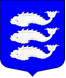 Местная администрация внутригородского муниципального образованияСАНКТ-ПЕТЕРБУРГАмуниципальный округ Васильевский_____________________________________________________________________________ПОСТАНОВЛЕНИЕМестная администрация внутригородского муниципального образованияСАНКТ-ПЕТЕРБУРГАмуниципальный округ Васильевский_____________________________________________________________________________ПОСТАНОВЛЕНИЕМестная администрация внутригородского муниципального образованияСАНКТ-ПЕТЕРБУРГАмуниципальный округ Васильевский_____________________________________________________________________________ПОСТАНОВЛЕНИЕМестная администрация внутригородского муниципального образованияСАНКТ-ПЕТЕРБУРГАмуниципальный округ Васильевский_____________________________________________________________________________ПОСТАНОВЛЕНИЕСанкт-Петербург№ 97№ 9720 декабря  2019  годаО внесении изменений в постановление Местной администрации внутригородского муниципальногообразования Санкт-Петербурга муниципальный округ Васильевский от 01.10.2018 года № 93 «Об утверждении ведомственных целевых программ и планов непрограммных направлений деятельности внутригородского муниципального образования Санкт-Петербурга муниципальный округ Васильевский на 2019 год»О внесении изменений в постановление Местной администрации внутригородского муниципальногообразования Санкт-Петербурга муниципальный округ Васильевский от 01.10.2018 года № 93 «Об утверждении ведомственных целевых программ и планов непрограммных направлений деятельности внутригородского муниципального образования Санкт-Петербурга муниципальный округ Васильевский на 2019 год»              На основании Закона Санкт-Петербурга от 23.09.2009 № 420-79 «Об организации местного самоуправления в Санкт-Петербурге», Устава внутригородского муниципального образования Санкт-Петербурга муниципальный округ Васильевский, в соответствии с Положением «О бюджетном процессе внутригородского муниципального образования Санкт-Петербурга муниципальный округ Васильевский, гл. 9 Положения о порядке составления проекта бюджета муниципального образования муниципальный округ Васильевский Санкт-Петербурга, Местная администрация внутригородского муниципального образования Санкт-Петербурга муниципальный округ Васильевский              На основании Закона Санкт-Петербурга от 23.09.2009 № 420-79 «Об организации местного самоуправления в Санкт-Петербурге», Устава внутригородского муниципального образования Санкт-Петербурга муниципальный округ Васильевский, в соответствии с Положением «О бюджетном процессе внутригородского муниципального образования Санкт-Петербурга муниципальный округ Васильевский, гл. 9 Положения о порядке составления проекта бюджета муниципального образования муниципальный округ Васильевский Санкт-Петербурга, Местная администрация внутригородского муниципального образования Санкт-Петербурга муниципальный округ Васильевский              На основании Закона Санкт-Петербурга от 23.09.2009 № 420-79 «Об организации местного самоуправления в Санкт-Петербурге», Устава внутригородского муниципального образования Санкт-Петербурга муниципальный округ Васильевский, в соответствии с Положением «О бюджетном процессе внутригородского муниципального образования Санкт-Петербурга муниципальный округ Васильевский, гл. 9 Положения о порядке составления проекта бюджета муниципального образования муниципальный округ Васильевский Санкт-Петербурга, Местная администрация внутригородского муниципального образования Санкт-Петербурга муниципальный округ Васильевский              На основании Закона Санкт-Петербурга от 23.09.2009 № 420-79 «Об организации местного самоуправления в Санкт-Петербурге», Устава внутригородского муниципального образования Санкт-Петербурга муниципальный округ Васильевский, в соответствии с Положением «О бюджетном процессе внутригородского муниципального образования Санкт-Петербурга муниципальный округ Васильевский, гл. 9 Положения о порядке составления проекта бюджета муниципального образования муниципальный округ Васильевский Санкт-Петербурга, Местная администрация внутригородского муниципального образования Санкт-Петербурга муниципальный округ ВасильевскийПОСТАНОВЛЯЕТ:ПОСТАНОВЛЯЕТ:ПОСТАНОВЛЯЕТ:ПОСТАНОВЛЯЕТ:Внести изменения в ведомственную целевую программу внутригородского муниципального образования Санкт-Петербурга муниципальный округ Васильевский «Участие в мероприятиях по охране окружающей среды в границах муниципального образования, за исключением организаций и осуществления мероприятий по экологическому контролю» на 2019 год, утвержденную Постановлением от 01.10.2018  №93, изложив приложение №9 и перечень мероприятий к данной ведомственной целевой программе внутригородского муниципального образования Санкт-Петербурга муниципальный округ Васильевский  в новой редакции,  согласно приложению 1 к настоящему постановлению.Внести изменения в ведомственную целевую программу внутригородского муниципального образования Санкт-Петербурга муниципальный округ Васильевский «Участие в реализации мер по профилактике дорожно - транспортного травматизма на территории муниципального образования» на 2019 год, утвержденную Постановлением от 01.10.2018  №93, изложив приложение №11 и перечень мероприятий к данной ведомственной целевой программе внутригородского муниципального образования Санкт-Петербурга муниципальный округ Васильевский  в новой редакции,  согласно приложению 2 к настоящему постановлению.Внести изменения в ведомственную целевую программу внутригородского муниципального образования Санкт-Петербурга муниципальный округ Васильевский «Участие в реализации мероприятий по охране здоровья граждан от воздействия окружающего табачного дыма и последствий потребления табака на территории муниципального образования» на 2019 год, утвержденную Постановлением от 01.10.2018  №93, изложив приложение №15 и перечень мероприятий к данной ведомственной целевой программе внутригородского муниципального образования Санкт-Петербурга муниципальный округ Васильевский  в новой редакции,  согласно приложению 3 к настоящему постановлению.Внести изменения в ведомственную целевую программу внутригородского муниципального образования Санкт-Петербурга муниципальный округ Васильевский «Проведение подготовки и обучения неработающего населения способам защиты и действиям в чрезвычайных ситуациях, а также способам защиты от опасностей, возникающих при ведении военных действий или вследствие этих действий» на 2019 год, утвержденную Постановлением от 01.10.2018  №93, изложив приложение №3 и перечень мероприятий к данной ведомственной целевой программе внутригородского муниципального образования Санкт-Петербурга муниципальный округ Васильевский  в новой редакции,  согласно приложению 4 к настоящему постановлению.Внести изменения в ведомственную целевую программу внутригородского муниципального образования Санкт-Петербурга муниципальный округ Васильевский «Содействие развитию малого бизнеса на территории муниципального образования» на 2019 год, утвержденную Постановлением от 01.10.2018  №93, изложив приложение №6 и перечень мероприятий к данной ведомственной целевой программе внутригородского муниципального образования Санкт-Петербурга муниципальный округ Васильевский  в новой редакции,  согласно приложению 5 к настоящему постановлению.Внести изменения в ведомственную целевую программу внутригородского муниципального образования Санкт-Петербурга муниципальный округ Васильевский «Организация и проведение местных и участие в  организации и проведении городских праздничных  и иных зрелищных мероприятий» на 2019 год, утвержденную Постановлением от 01.10.2018  №93, изложив приложение №17 и перечень мероприятий к данной ведомственной целевой программе внутригородского муниципального образования Санкт-Петербурга муниципальный округ Васильевский  в новой редакции,  согласно приложению 6 к настоящему постановлению.Внести изменения в ведомственную целевую программу внутригородского муниципального образования Санкт-Петербурга муниципальный округ Васильевский «Организация и проведение досуговых мероприятий для жителей муниципального образования» на 2019 год, утвержденную Постановлением от 01.10.2018  №93, изложив приложение №18 и перечень мероприятий к данной ведомственной целевой программе внутригородского муниципального образования Санкт-Петербурга муниципальный округ Васильевский  в новой редакции,  согласно приложению 7 к настоящему постановлению.Внести изменения в ведомственную целевую программу внутригородского муниципального образования Санкт-Петербурга муниципальный округ Васильевский «Благоустройство территорий муниципального образования» на 2019 год, утвержденную Постановлением от 01.10.2018  №93, изложив приложение №7,  свод видов работ (услуг) по адресным программам МО Васильевский на 2019 год, приложение № 5, 20 к программе в новой редакции, согласно приложению 8 к настоящему постановлению.Настоящее постановление вступает в силу с момента его издания.Контроль за исполнением настоящего постановления оставляю за собой.Внести изменения в ведомственную целевую программу внутригородского муниципального образования Санкт-Петербурга муниципальный округ Васильевский «Участие в мероприятиях по охране окружающей среды в границах муниципального образования, за исключением организаций и осуществления мероприятий по экологическому контролю» на 2019 год, утвержденную Постановлением от 01.10.2018  №93, изложив приложение №9 и перечень мероприятий к данной ведомственной целевой программе внутригородского муниципального образования Санкт-Петербурга муниципальный округ Васильевский  в новой редакции,  согласно приложению 1 к настоящему постановлению.Внести изменения в ведомственную целевую программу внутригородского муниципального образования Санкт-Петербурга муниципальный округ Васильевский «Участие в реализации мер по профилактике дорожно - транспортного травматизма на территории муниципального образования» на 2019 год, утвержденную Постановлением от 01.10.2018  №93, изложив приложение №11 и перечень мероприятий к данной ведомственной целевой программе внутригородского муниципального образования Санкт-Петербурга муниципальный округ Васильевский  в новой редакции,  согласно приложению 2 к настоящему постановлению.Внести изменения в ведомственную целевую программу внутригородского муниципального образования Санкт-Петербурга муниципальный округ Васильевский «Участие в реализации мероприятий по охране здоровья граждан от воздействия окружающего табачного дыма и последствий потребления табака на территории муниципального образования» на 2019 год, утвержденную Постановлением от 01.10.2018  №93, изложив приложение №15 и перечень мероприятий к данной ведомственной целевой программе внутригородского муниципального образования Санкт-Петербурга муниципальный округ Васильевский  в новой редакции,  согласно приложению 3 к настоящему постановлению.Внести изменения в ведомственную целевую программу внутригородского муниципального образования Санкт-Петербурга муниципальный округ Васильевский «Проведение подготовки и обучения неработающего населения способам защиты и действиям в чрезвычайных ситуациях, а также способам защиты от опасностей, возникающих при ведении военных действий или вследствие этих действий» на 2019 год, утвержденную Постановлением от 01.10.2018  №93, изложив приложение №3 и перечень мероприятий к данной ведомственной целевой программе внутригородского муниципального образования Санкт-Петербурга муниципальный округ Васильевский  в новой редакции,  согласно приложению 4 к настоящему постановлению.Внести изменения в ведомственную целевую программу внутригородского муниципального образования Санкт-Петербурга муниципальный округ Васильевский «Содействие развитию малого бизнеса на территории муниципального образования» на 2019 год, утвержденную Постановлением от 01.10.2018  №93, изложив приложение №6 и перечень мероприятий к данной ведомственной целевой программе внутригородского муниципального образования Санкт-Петербурга муниципальный округ Васильевский  в новой редакции,  согласно приложению 5 к настоящему постановлению.Внести изменения в ведомственную целевую программу внутригородского муниципального образования Санкт-Петербурга муниципальный округ Васильевский «Организация и проведение местных и участие в  организации и проведении городских праздничных  и иных зрелищных мероприятий» на 2019 год, утвержденную Постановлением от 01.10.2018  №93, изложив приложение №17 и перечень мероприятий к данной ведомственной целевой программе внутригородского муниципального образования Санкт-Петербурга муниципальный округ Васильевский  в новой редакции,  согласно приложению 6 к настоящему постановлению.Внести изменения в ведомственную целевую программу внутригородского муниципального образования Санкт-Петербурга муниципальный округ Васильевский «Организация и проведение досуговых мероприятий для жителей муниципального образования» на 2019 год, утвержденную Постановлением от 01.10.2018  №93, изложив приложение №18 и перечень мероприятий к данной ведомственной целевой программе внутригородского муниципального образования Санкт-Петербурга муниципальный округ Васильевский  в новой редакции,  согласно приложению 7 к настоящему постановлению.Внести изменения в ведомственную целевую программу внутригородского муниципального образования Санкт-Петербурга муниципальный округ Васильевский «Благоустройство территорий муниципального образования» на 2019 год, утвержденную Постановлением от 01.10.2018  №93, изложив приложение №7,  свод видов работ (услуг) по адресным программам МО Васильевский на 2019 год, приложение № 5, 20 к программе в новой редакции, согласно приложению 8 к настоящему постановлению.Настоящее постановление вступает в силу с момента его издания.Контроль за исполнением настоящего постановления оставляю за собой.Внести изменения в ведомственную целевую программу внутригородского муниципального образования Санкт-Петербурга муниципальный округ Васильевский «Участие в мероприятиях по охране окружающей среды в границах муниципального образования, за исключением организаций и осуществления мероприятий по экологическому контролю» на 2019 год, утвержденную Постановлением от 01.10.2018  №93, изложив приложение №9 и перечень мероприятий к данной ведомственной целевой программе внутригородского муниципального образования Санкт-Петербурга муниципальный округ Васильевский  в новой редакции,  согласно приложению 1 к настоящему постановлению.Внести изменения в ведомственную целевую программу внутригородского муниципального образования Санкт-Петербурга муниципальный округ Васильевский «Участие в реализации мер по профилактике дорожно - транспортного травматизма на территории муниципального образования» на 2019 год, утвержденную Постановлением от 01.10.2018  №93, изложив приложение №11 и перечень мероприятий к данной ведомственной целевой программе внутригородского муниципального образования Санкт-Петербурга муниципальный округ Васильевский  в новой редакции,  согласно приложению 2 к настоящему постановлению.Внести изменения в ведомственную целевую программу внутригородского муниципального образования Санкт-Петербурга муниципальный округ Васильевский «Участие в реализации мероприятий по охране здоровья граждан от воздействия окружающего табачного дыма и последствий потребления табака на территории муниципального образования» на 2019 год, утвержденную Постановлением от 01.10.2018  №93, изложив приложение №15 и перечень мероприятий к данной ведомственной целевой программе внутригородского муниципального образования Санкт-Петербурга муниципальный округ Васильевский  в новой редакции,  согласно приложению 3 к настоящему постановлению.Внести изменения в ведомственную целевую программу внутригородского муниципального образования Санкт-Петербурга муниципальный округ Васильевский «Проведение подготовки и обучения неработающего населения способам защиты и действиям в чрезвычайных ситуациях, а также способам защиты от опасностей, возникающих при ведении военных действий или вследствие этих действий» на 2019 год, утвержденную Постановлением от 01.10.2018  №93, изложив приложение №3 и перечень мероприятий к данной ведомственной целевой программе внутригородского муниципального образования Санкт-Петербурга муниципальный округ Васильевский  в новой редакции,  согласно приложению 4 к настоящему постановлению.Внести изменения в ведомственную целевую программу внутригородского муниципального образования Санкт-Петербурга муниципальный округ Васильевский «Содействие развитию малого бизнеса на территории муниципального образования» на 2019 год, утвержденную Постановлением от 01.10.2018  №93, изложив приложение №6 и перечень мероприятий к данной ведомственной целевой программе внутригородского муниципального образования Санкт-Петербурга муниципальный округ Васильевский  в новой редакции,  согласно приложению 5 к настоящему постановлению.Внести изменения в ведомственную целевую программу внутригородского муниципального образования Санкт-Петербурга муниципальный округ Васильевский «Организация и проведение местных и участие в  организации и проведении городских праздничных  и иных зрелищных мероприятий» на 2019 год, утвержденную Постановлением от 01.10.2018  №93, изложив приложение №17 и перечень мероприятий к данной ведомственной целевой программе внутригородского муниципального образования Санкт-Петербурга муниципальный округ Васильевский  в новой редакции,  согласно приложению 6 к настоящему постановлению.Внести изменения в ведомственную целевую программу внутригородского муниципального образования Санкт-Петербурга муниципальный округ Васильевский «Организация и проведение досуговых мероприятий для жителей муниципального образования» на 2019 год, утвержденную Постановлением от 01.10.2018  №93, изложив приложение №18 и перечень мероприятий к данной ведомственной целевой программе внутригородского муниципального образования Санкт-Петербурга муниципальный округ Васильевский  в новой редакции,  согласно приложению 7 к настоящему постановлению.Внести изменения в ведомственную целевую программу внутригородского муниципального образования Санкт-Петербурга муниципальный округ Васильевский «Благоустройство территорий муниципального образования» на 2019 год, утвержденную Постановлением от 01.10.2018  №93, изложив приложение №7,  свод видов работ (услуг) по адресным программам МО Васильевский на 2019 год, приложение № 5, 20 к программе в новой редакции, согласно приложению 8 к настоящему постановлению.Настоящее постановление вступает в силу с момента его издания.Контроль за исполнением настоящего постановления оставляю за собой.Внести изменения в ведомственную целевую программу внутригородского муниципального образования Санкт-Петербурга муниципальный округ Васильевский «Участие в мероприятиях по охране окружающей среды в границах муниципального образования, за исключением организаций и осуществления мероприятий по экологическому контролю» на 2019 год, утвержденную Постановлением от 01.10.2018  №93, изложив приложение №9 и перечень мероприятий к данной ведомственной целевой программе внутригородского муниципального образования Санкт-Петербурга муниципальный округ Васильевский  в новой редакции,  согласно приложению 1 к настоящему постановлению.Внести изменения в ведомственную целевую программу внутригородского муниципального образования Санкт-Петербурга муниципальный округ Васильевский «Участие в реализации мер по профилактике дорожно - транспортного травматизма на территории муниципального образования» на 2019 год, утвержденную Постановлением от 01.10.2018  №93, изложив приложение №11 и перечень мероприятий к данной ведомственной целевой программе внутригородского муниципального образования Санкт-Петербурга муниципальный округ Васильевский  в новой редакции,  согласно приложению 2 к настоящему постановлению.Внести изменения в ведомственную целевую программу внутригородского муниципального образования Санкт-Петербурга муниципальный округ Васильевский «Участие в реализации мероприятий по охране здоровья граждан от воздействия окружающего табачного дыма и последствий потребления табака на территории муниципального образования» на 2019 год, утвержденную Постановлением от 01.10.2018  №93, изложив приложение №15 и перечень мероприятий к данной ведомственной целевой программе внутригородского муниципального образования Санкт-Петербурга муниципальный округ Васильевский  в новой редакции,  согласно приложению 3 к настоящему постановлению.Внести изменения в ведомственную целевую программу внутригородского муниципального образования Санкт-Петербурга муниципальный округ Васильевский «Проведение подготовки и обучения неработающего населения способам защиты и действиям в чрезвычайных ситуациях, а также способам защиты от опасностей, возникающих при ведении военных действий или вследствие этих действий» на 2019 год, утвержденную Постановлением от 01.10.2018  №93, изложив приложение №3 и перечень мероприятий к данной ведомственной целевой программе внутригородского муниципального образования Санкт-Петербурга муниципальный округ Васильевский  в новой редакции,  согласно приложению 4 к настоящему постановлению.Внести изменения в ведомственную целевую программу внутригородского муниципального образования Санкт-Петербурга муниципальный округ Васильевский «Содействие развитию малого бизнеса на территории муниципального образования» на 2019 год, утвержденную Постановлением от 01.10.2018  №93, изложив приложение №6 и перечень мероприятий к данной ведомственной целевой программе внутригородского муниципального образования Санкт-Петербурга муниципальный округ Васильевский  в новой редакции,  согласно приложению 5 к настоящему постановлению.Внести изменения в ведомственную целевую программу внутригородского муниципального образования Санкт-Петербурга муниципальный округ Васильевский «Организация и проведение местных и участие в  организации и проведении городских праздничных  и иных зрелищных мероприятий» на 2019 год, утвержденную Постановлением от 01.10.2018  №93, изложив приложение №17 и перечень мероприятий к данной ведомственной целевой программе внутригородского муниципального образования Санкт-Петербурга муниципальный округ Васильевский  в новой редакции,  согласно приложению 6 к настоящему постановлению.Внести изменения в ведомственную целевую программу внутригородского муниципального образования Санкт-Петербурга муниципальный округ Васильевский «Организация и проведение досуговых мероприятий для жителей муниципального образования» на 2019 год, утвержденную Постановлением от 01.10.2018  №93, изложив приложение №18 и перечень мероприятий к данной ведомственной целевой программе внутригородского муниципального образования Санкт-Петербурга муниципальный округ Васильевский  в новой редакции,  согласно приложению 7 к настоящему постановлению.Внести изменения в ведомственную целевую программу внутригородского муниципального образования Санкт-Петербурга муниципальный округ Васильевский «Благоустройство территорий муниципального образования» на 2019 год, утвержденную Постановлением от 01.10.2018  №93, изложив приложение №7,  свод видов работ (услуг) по адресным программам МО Васильевский на 2019 год, приложение № 5, 20 к программе в новой редакции, согласно приложению 8 к настоящему постановлению.Настоящее постановление вступает в силу с момента его издания.Контроль за исполнением настоящего постановления оставляю за собой.1.Наименование программыУчастие в мероприятиях по охране окружающей среды в границах муниципального образования, за исключением организации и осуществления мероприятий по экологическому контролю (далее-Программы)2.Основание для разработки программыФедеральный закон  от 30.03.1999 № 52-ФЗ «О санитарно-эпидемиологическом благополучии населения»;Федеральный закон от 06.10.2003 № 131-ФЗ «Об общих принципах организации местного самоуправления в Российской Федерации»;Закон Санкт-Петербурга от 23.09.2009 года № 420-79 «Об организации местного самоуправления в Санкт-Петербурге»;Устав МО Васильевский (Ст.5, п.2.пп.40); проект Положения «Об участии в мероприятиях по охране окружающей среды в границах муниципального образования, утвержденное Постановлением Местной администрации МО Васильевский от  29.09.2017  № 97).3.Реализуемый вопрос местного значенияУчастие в мероприятиях по охране окружающей среды в границах муниципального образования, за исключением организации и осуществления мероприятий по экологическому контролю4.Разработчик программыМестная администрация внутригородского муниципального образования Санкт-Петербурга муниципальный округ Васильевский5.Исполнители программыОрганизационный отдел Местной администрации МО Васильевский и организации, привлекаемые по результатам конкурентных закупок, проводимых в рамках федерального закона от 05.04.2013 N 44-ФЗ "О контрактной системе в сфере закупок товаров, работ, услуг для обеспечения государственных и муниципальных нужд"6.Цели и задачи программы-формирование у населения муниципального образования осознания необходимости сохранения и восстановления природной среды;-рационального использования и воспроизводства природных ресурсов;-информирование населения муниципального образования о возможном негативном воздействии хозяйственной и иной деятельности на окружающую среду.7.Срок реализации программыПрограмма реализуется в 2019 календарном году. Сроки реализации определяются перечнем мероприятий (приложение  № 1) к Программе.8.Источники финансирования программыПрограмма реализуется за счет средств бюджета внутригородского муниципального образования Санкт-Петербурга муниципальный округ Васильевский9.Объем финансирования29,9 (двадцать девять тысяч девятьсот рублей)  00 копеек10.Ожидаемые результаты от реализации программы-поддержание качества окружающей среды на территории муниципального образования;-повышение уровня экологического воспитания и информированности населения муниципального образования о возможном негативном воздействии хозяйственной и иной деятельности на окружающую среду11.Система контроля над исполнением программыКонтроль за реализацией программы осуществляется Местной администрацией внутригородского муниципального образования Санкт-Петербурга муниципальный округ Васильевскийп/пНаименование мероприятияУчастники мероприятияКол-воПланируемое колво участни-ковЦена за единицу,  тыс. руб.Объем финансиро-вания,
тыс. руб.Объем финансиро-вания,
тыс. руб.Срок исполне-ния11Публикация  информационных материалов и памяток для населения на тему текущего состояния окружающей среды, проблем утилизации вредных бытовых отходов, а также информации, направленной на  ликвидацию экологической безграмотности и повышение уровня экологической культуры муниципального образования, информации о мерах, направленных на сохранение благоприятной окружающей среды, поддержание ее качества и предотвращение ее загрязнения и о возможном негативном воздействии хозяйственной и иной деятельности на окружающую среду в муниципальной газете, на информационных стендах и на официальном сайте муниципального образования в и сети «Интернет» МестнаяАдминистрация МО Васильевский40,0Без финансирования/1-4 кварталы (по одной публикации в квартал)Без финансирования/1-4 кварталы (по одной публикации в квартал)Без финансирования/1-4 кварталы (по одной публикации в квартал)22Разработка и издание информационных материалов (буклетов), направленных повышение уровня экологической культуры населения муниципального образования Оригинал-макет, корректура, Формат А4, офсет, 2 фальца, цветность 4+4 (бумага глянцевая 130 гр./м2)ЖителиМО Васильевский100010000,0110,0Изготовле-ние: 1 кварталРаспростра-нение: 1-4 квартал Изготовле-ние: 1 кварталРаспростра-нение: 1-4 квартал 33Организация и проведение  экологических  уроковжителиМО Васильевский41204,9719,93-4 квартал3-4 квартал54Взаимодействие и обмен информацией с органами государственной власти, уполномоченными в области обеспечения санитарно-эпидемиологического благополучия населения, в том числе передача материалов, содержащих данные, указывающие на наличие события правонарушения в области охраны окружающей среды, в соответствующие государственные органыжителиМО ВасильевскийБез финансирования/1-4 кварталБез финансирования/1-4 кварталБез финансирования/1-4 квартал65Организация и проведение субботников на территории муниципального образования жителиМО Васильевский21500Без финансирования/1-4 кварталБез финансирования/1-4 кварталБез финансирования/1-4 кварталИтого по программе29,929,929,91. Наименование программы«Участие в реализации мер по профилактике дорожно-транспортного травматизма на территории муниципального образования» (далее – Программа).2. Основание для разработки программыФедеральный  закон Российской Федерации от 10.12.1995 года №196-ФЗ «О безопасности дорожного движения»; Закон Санкт-Петербурга «Об организации местного самоуправления в Санкт-Петербурге» от 23.09.2009 года  №  420-79 (Гл.3, ст.10, п.1, пп.27), Устав МО Васильевский (Гл.2, ст.5, п.2, пп.25), Положение об участии в реализации мер по профилактике дорожно-транспортного-травматизма на территории внутригородского  муниципального образования, утвержденное Постановлением Местной администрации  МО Васильевский от 30.09.2015 г. № 90.3. Реализуемый вопрос местного значения «Участие в реализации мер по профилактике дорожно-транспортного травматизма на территории муниципального образования».4. Основные разработчики программыМестная администрация внутригородского муниципального образования Санкт-Петербурга муниципальный округ Васильевский.5. Исполнители программыОрганизационный отдел Местной администрации МО Васильевский; организации, привлекаемые по результатам конкурентных закупок, проводимых в рамках федерального закона от 05.04.2013 N 44-ФЗ "О контрактной системе в сфере закупок товаров, работ, услуг для обеспечения государственных и муниципальных нужд".6. Цели и задачи программы:Цели:1. Повышение безопасности дорожного движения на территории муниципального образования путем информирования граждан о правилах дорожного движения и о изменениях в них2. Совершенствование деятельности по предупреждению ДТП3. Предупреждение детского дорожно-транспортного травматизма.Задачи:1. Предупреждение опасного поведения участников дорожного движения.2. Предупреждение количества правонарушений участников дорожного движения.3. Развитие у участников дорожного движения системы навыков правильной и своевременной реакции на любую дорожную ситуацию.4.Формирование готовности детей к участию в дорожном движении.5. Содействовать правоохранительным органам в выявление и пресечения правонарушений в области дорожного движения.6. Воспитательная работа среди детей и молодежи, направленная на устранение причин и условий, способствующих нарушению правил дорожного движения.7. Срок реализации программыПрограмма реализуется в 2019 году. Сроки реализации определяются перечнем мероприятий согласно приложению № 1 к Программе.8. Источники финансирования программыПрограмма реализуется за счет средств бюджета внутригородского муниципального образования Санкт-Петербурга муниципальный округ Васильевский.9. Объем финансирования (в рублях)139,4 (Сто тридцать девять тысяч четыреста рублей) 10. Ожидаемые результаты от реализации программы1. Повышение уровня дорожной грамотности населения МО Васильевский;2. Повышение уровня информирования населения МО Васильевский о внесение изменений в правила дорожного движения.11. Система контроля над исполнением программыКонтроль за реализацией программы осуществляется Местной администрацией внутригородского муниципального образования Санкт-Петербурга муниципальный округ Васильевский.Перечень мероприятий ведомственной целевой программы внутригородского муниципального образования Санкт-Петербурга муниципальный округ Васильевский «Участие в реализации мер по профилактике дорожно-транспортного травматизма  на территории муниципального образования» на 2019 год1.Наименование программы «Участие в реализации мероприятий по охране здоровья граждан от воздействия окружающего табачного дыма и последствий потребления табака на территории муниципального образования» (далее - Программа).2.Основание для разработки программыЗакон Санкт-Петербурга от 19.02.2014 года № 46-13 «Об охране здоровья граждан в Санкт-Петербурге от воздействия окружающего табачного дыма и последствий потребления табака» (Принят ЗС СПб 29.01.2014 года),  Федеральный закон от 23.02.2013 № 15-ФЗ «Об охране здоровья граждан от воздействия окружающего табачного дыма и последствий потребления табака», Закон Санкт-Петербурга «Об организации местного самоуправления в Санкт-Петербурге» от 23.09.2009 года  № 420-79 (Гл.3, ст.10, п.1, пп.37), Устав МО Васильевский (Гл.2, ст.5, п.2, пп.35),  Положение об участии в реализации мероприятий по охране здоровья граждан от воздействия окружающего табачного дыма и последствий потребления табака на территории внутригородского муниципального образования Санкт-Петербурга муниципальный округ Васильевский, утвержденное Постановлением Местной администрации МО Васильевский  от 30.09.2016 г. № 79.3.Реализуемый вопрос местного значения «Участие в реализации мероприятий по охране здоровья граждан от воздействия окружающего табачного дыма и последствий потребления табака на территории муниципального образования».4.Разработчик программыМестная администрация внутригородского муниципального образования Санкт-Петербурга муниципальный округ Васильевский.5.Исполнители программыОрганизационный отдел Местной администрации МО Васильевский; организации, привлекаемые по результатам конкурентных закупок, проводимых в рамках федерального закона от 05.04.2013 N 44-ФЗ "О контрактной системе в сфере закупок товаров, работ, услуг для обеспечения государственных и муниципальных нужд".6.Цели и задачи программыЦели и задачи программы6.1ЦелиСоблюдение прав граждан в сфере охраны здоровья граждан от воздействия окружающего табачного дыма и последствий потребления табака.6.2ЗадачиПредупреждение заболеваемости, инвалидности, преждевременной смертности населения, связанных с воздействием окружающего табачного дыма и последствий потребления табака.Информирование населения о вреде потребления табака и вредном воздействии окружающего табачного дыма.Мероприятие направленное на предотвращение воздействия окружающего табачного дыма и сокращения потребления табака, непрерывность и последовательность их реализации.7.Срок реализации программыПрограмма реализуется в 2019 календарном году. Сроки реализации отдельных мероприятий, определяются перечнем мероприятий согласно приложению № 1 к Программе.8.Источники финансирования программыПрограмма реализуется за счет средств бюджета  внутригородского муниципального образования Санкт-Петербурга муниципальный округ Васильевский.9.Объем финансирования49,8 (сорок девять тысяч восемьсот рублей)10.Ожидаемые результаты от реализации программыСокращение потребления табака на территории МО Васильевский11.Система контроля над исполнением программыКонтроль за реализацией программы осуществляется местной администрацией внутригородского муниципального образования Санкт-Петербурга муниципальный округ Васильевский.п/пНаименование мероприятияУчастники мероприятияКоличество мероприятийПланируемое количество участниковЦена за единицу, тыс. Руб.Объем финансирования,
тыс. Руб.Срок исполнения1Организация и проведение  флеш - моба «Жизнь без табака» в Благовещенском саду для жителей МО Васильевский,  в целях профилактики табакокурения.жители МО Васильевский130049,849,83 квартал 20192Организация  досуговой занятости жителей МО Васильевский, привлечение жителей к здоровому образу жизни.Местная администрация12до 100 чел.Без финансирования1-4 квартал 20193Публикация статей о вреде табакокурения и о побочных последствиях на официальном сайте МО, в муниципальном вестнике МО №8, на официальной странице вконтакте.Местная администрация44Без финансирования1-4 квартал 2019Итого по программе49,81.Наименование программы«Проведение подготовки и обучения неработающего населения способам защиты и действиям в чрезвычайных ситуациях, а также способам защиты от опасностей, возникающих при ведении военных действий или вследствие этих действий» (далее – программа).2.Основание для разработки программы:Федеральный закон от 6 октября 2003 года № 131-ФЗ «Об общих принципах организации местного самоуправления в Российской Федерации», Закон Санкт-Петербурга «Об организации местного самоуправлении в Санкт-Петербурге» № 420-79 от 23.09.2009 года, Устав МО Васильевский (Гл.2, ст.5, п.2, пп.7), Положение о проведении подготовки и обучения неработающего населения способам защиты и действиям в чрезвычайных ситуациях, а также способам защиты от опасностей, возникающих при ведении военных действий или вследствие этих действий, утвержденное Постановлением местной администрации МО Васильевский от 23.09.2013 № 79 (в ред. Постановления от 30.09.2015 № 92).3.Реализуемый вопрос местного значения«Проведение подготовки и обучения неработающего населения способам защиты и действиям в чрезвычайных ситуациях, а также способам защиты от опасностей, возникающих при ведении военных действий или вследствие этих действий».4.Разработчик программы:Местная администрация внутригородского муниципального образования Санкт-Петербурга муниципальный округ Васильевский5.Исполнители программыОрганизационный отдел администрации МО Васильевский; организации, привлекаемые по результатам конкурентных закупок, проводимых в рамках федерального закона от 05.04.2013 N 44-ФЗ "О контрактной системе в сфере закупок товаров, работ, услуг для обеспечения государственных и муниципальных нужд".6.Цели  и задачи программы: Цели  и задачи программы: 6.1.Цели:Повышение общественной безопасности населения за счет обучения и информирования жителей МО Васильевский, действиям в чрезвычайных ситуациях.6.2.Задачи:Организация пропагандистских мероприятий в Учебно- консультационном пункте (УКП) (бесед, вечеров вопросов и ответов, показа учебных фильмов и др.) по действиям населения в чрезвычайных ситуациях;Доведение основ безопасного поведения при возникновении чрезвычайных ситуаций;Информирование населения о чрезвычайных ситуациях;Издание памяток, буклетов, пособий, листовок, публикаций в газетах, издаваемых администрацией МО Васильевский, с учетом конкретных мероприятий по защите населения в чрезвычайных ситуациях;Организация и проведение для населения практических занятий в УКП;7.Срок реализации программыПрограмма реализуется в 2019 календарном году. Сроки реализации отдельных мероприятий, определяются перечнем мероприятий согласно приложению.8.Источники финансирования программыПрограмма реализуется за счет средств бюджета внутригородского муниципального образования муниципальный округ Васильевский Санкт-Петербурга.9.Объем финансирования101,0 тыс. руб.  (Сто одна тысяча)10.Ожидаемые результаты реализации программыПовышение уровня подготовки неработающего населения по действиям в чрезвычайных ситуациях;Умение неработающего населения уверенно и правильно действовать в различных чрезвычайных ситуациях.11.Система контроля над исполнением программыКонтроль за реализацией программы осуществляется Местной администрацией внутригородского муниципального образования муниципальный округ Васильевский Санкт-Петербурга.№ п/пНаименование мероприятияУчастники мероприятияПланируемое количество участниковСрок исполненияСтоимостьОбщая сумма, тыс. руб.№ п/пНаименование мероприятияУчастники мероприятияПланируемое количество участниковСрок исполнения1 единицы, Общая сумма, тыс. руб.№ п/пНаименование мероприятияУчастники мероприятияПланируемое количество участниковСрок исполнения тыс. руб.Общая сумма, тыс. руб.1Издание 3-х брошюр по тематике ГО и ЧС тиражом по 500 экз. Размер А5, Печать: обложка цветность 4+4, мелованная, ламинированная, бумага 250 гр./м2, блок-бумага 170 гр./м2, мелованная, цветность 2+2, объем  20 полосЖители МО Васильевский15002-3 квартал0,02740,52Издание 3-х листовок по тематике ГО и ЧС тиражом по 500 экз. Размер А5, цветность 4+4, двухсторонняя печать, бумага 130 гр./м2, мелованная, лакированнаяЖители МО Васильевский15002-3 квартал0,00710,53Размещение информационных материалов в официальной газете Муниципального образования «Муниципальный вестник» и на сайте муниципального образованияЖители МО Васильевский41 раз в квартал0Без финансирования4Размещение информации в газете «Муниципальный вестник» и на сайте муниципального образования о проведении обучения с неработающим населением с расписанием (графиком) занятийНеработающее население муниципального округа11 квартал0Без финансирования5Проведение  обучения неработающего населения муниципального округа по ГО и ЧС в УКПНеработающее население муниципального округадо 200 человекВ течение года, в соответствии с графиком работы УКП0Без финансирования6Приобретение мобильного информационно-выставочного модуля (стойка и ящик для хранения 10 двусторонних информационных стендов)Неработающее население муниципального округа12-3 квартал25,725,77Приобретение двусторонних информационных стендов (для мобильного информационно-выставочного модуля)Неработающее население муниципального округа52-3 квартал3,919,38Подписка на периодическое издание - журнал «Гражданская защита», 12 месяцевНеработающее население муниципального  округа12С января 2020 года.0,4165,0Итого:Итого:Итого:Итого:Итого:101,01.1.1.Наименование программыВедомственная целевая программа «Содействие развитию малого бизнеса на территории муниципального образования» на  2019 год (далее – программа)Ведомственная целевая программа «Содействие развитию малого бизнеса на территории муниципального образования» на  2019 год (далее – программа)Ведомственная целевая программа «Содействие развитию малого бизнеса на территории муниципального образования» на  2019 год (далее – программа)Ведомственная целевая программа «Содействие развитию малого бизнеса на территории муниципального образования» на  2019 год (далее – программа)Ведомственная целевая программа «Содействие развитию малого бизнеса на территории муниципального образования» на  2019 год (далее – программа)Ведомственная целевая программа «Содействие развитию малого бизнеса на территории муниципального образования» на  2019 год (далее – программа)Ведомственная целевая программа «Содействие развитию малого бизнеса на территории муниципального образования» на  2019 год (далее – программа)2.2.2.Основание для разработки программы:Федеральный закон от 6 октября 2003 года № 131-ФЗ «Об общих принципах организации местного самоуправления в Российской Федерации», Закон Санкт-Петербурга от 23.09.2009 года № 420-79 «Об организации местного самоуправлении в Санкт-Петербурге» (Глава 3 статья 10, ч.1, п.п.23), Федеральный Закон от 24.07.2007 г. № 209-ФЗ  «О развитии малого и среднего предпринимательства в Российской Федерации», Устав МО Васильевский (Глава 2 ст.5 п.21), Положение  о содействии развитию малого бизнеса, утвержденное Постановлением местной администрации МО Васильевский от 10.09.2015 г.№ 73 (в редакции Постановления Местной администрации от 29.09.2017  № 91).Федеральный закон от 6 октября 2003 года № 131-ФЗ «Об общих принципах организации местного самоуправления в Российской Федерации», Закон Санкт-Петербурга от 23.09.2009 года № 420-79 «Об организации местного самоуправлении в Санкт-Петербурге» (Глава 3 статья 10, ч.1, п.п.23), Федеральный Закон от 24.07.2007 г. № 209-ФЗ  «О развитии малого и среднего предпринимательства в Российской Федерации», Устав МО Васильевский (Глава 2 ст.5 п.21), Положение  о содействии развитию малого бизнеса, утвержденное Постановлением местной администрации МО Васильевский от 10.09.2015 г.№ 73 (в редакции Постановления Местной администрации от 29.09.2017  № 91).Федеральный закон от 6 октября 2003 года № 131-ФЗ «Об общих принципах организации местного самоуправления в Российской Федерации», Закон Санкт-Петербурга от 23.09.2009 года № 420-79 «Об организации местного самоуправлении в Санкт-Петербурге» (Глава 3 статья 10, ч.1, п.п.23), Федеральный Закон от 24.07.2007 г. № 209-ФЗ  «О развитии малого и среднего предпринимательства в Российской Федерации», Устав МО Васильевский (Глава 2 ст.5 п.21), Положение  о содействии развитию малого бизнеса, утвержденное Постановлением местной администрации МО Васильевский от 10.09.2015 г.№ 73 (в редакции Постановления Местной администрации от 29.09.2017  № 91).Федеральный закон от 6 октября 2003 года № 131-ФЗ «Об общих принципах организации местного самоуправления в Российской Федерации», Закон Санкт-Петербурга от 23.09.2009 года № 420-79 «Об организации местного самоуправлении в Санкт-Петербурге» (Глава 3 статья 10, ч.1, п.п.23), Федеральный Закон от 24.07.2007 г. № 209-ФЗ  «О развитии малого и среднего предпринимательства в Российской Федерации», Устав МО Васильевский (Глава 2 ст.5 п.21), Положение  о содействии развитию малого бизнеса, утвержденное Постановлением местной администрации МО Васильевский от 10.09.2015 г.№ 73 (в редакции Постановления Местной администрации от 29.09.2017  № 91).Федеральный закон от 6 октября 2003 года № 131-ФЗ «Об общих принципах организации местного самоуправления в Российской Федерации», Закон Санкт-Петербурга от 23.09.2009 года № 420-79 «Об организации местного самоуправлении в Санкт-Петербурге» (Глава 3 статья 10, ч.1, п.п.23), Федеральный Закон от 24.07.2007 г. № 209-ФЗ  «О развитии малого и среднего предпринимательства в Российской Федерации», Устав МО Васильевский (Глава 2 ст.5 п.21), Положение  о содействии развитию малого бизнеса, утвержденное Постановлением местной администрации МО Васильевский от 10.09.2015 г.№ 73 (в редакции Постановления Местной администрации от 29.09.2017  № 91).Федеральный закон от 6 октября 2003 года № 131-ФЗ «Об общих принципах организации местного самоуправления в Российской Федерации», Закон Санкт-Петербурга от 23.09.2009 года № 420-79 «Об организации местного самоуправлении в Санкт-Петербурге» (Глава 3 статья 10, ч.1, п.п.23), Федеральный Закон от 24.07.2007 г. № 209-ФЗ  «О развитии малого и среднего предпринимательства в Российской Федерации», Устав МО Васильевский (Глава 2 ст.5 п.21), Положение  о содействии развитию малого бизнеса, утвержденное Постановлением местной администрации МО Васильевский от 10.09.2015 г.№ 73 (в редакции Постановления Местной администрации от 29.09.2017  № 91).Федеральный закон от 6 октября 2003 года № 131-ФЗ «Об общих принципах организации местного самоуправления в Российской Федерации», Закон Санкт-Петербурга от 23.09.2009 года № 420-79 «Об организации местного самоуправлении в Санкт-Петербурге» (Глава 3 статья 10, ч.1, п.п.23), Федеральный Закон от 24.07.2007 г. № 209-ФЗ  «О развитии малого и среднего предпринимательства в Российской Федерации», Устав МО Васильевский (Глава 2 ст.5 п.21), Положение  о содействии развитию малого бизнеса, утвержденное Постановлением местной администрации МО Васильевский от 10.09.2015 г.№ 73 (в редакции Постановления Местной администрации от 29.09.2017  № 91).3.3.3.Реализуемый вопрос местного значенияСодействие развитию малого бизнеса на территории муниципального образования Содействие развитию малого бизнеса на территории муниципального образования Содействие развитию малого бизнеса на территории муниципального образования Содействие развитию малого бизнеса на территории муниципального образования Содействие развитию малого бизнеса на территории муниципального образования Содействие развитию малого бизнеса на территории муниципального образования Содействие развитию малого бизнеса на территории муниципального образования 4.4.4.Разработчик программы:Местная администрация внутригородского муниципального образования Санкт-Петербурга муниципальный округ ВасильевскийМестная администрация внутригородского муниципального образования Санкт-Петербурга муниципальный округ ВасильевскийМестная администрация внутригородского муниципального образования Санкт-Петербурга муниципальный округ ВасильевскийМестная администрация внутригородского муниципального образования Санкт-Петербурга муниципальный округ ВасильевскийМестная администрация внутригородского муниципального образования Санкт-Петербурга муниципальный округ ВасильевскийМестная администрация внутригородского муниципального образования Санкт-Петербурга муниципальный округ ВасильевскийМестная администрация внутригородского муниципального образования Санкт-Петербурга муниципальный округ Васильевский5.5.5.Исполнители программыОрганизационный отдел Местной администрации МО Васильевский; организации, привлекаемые по результатам конкурентных закупок, проводимых в рамках федерального закона от 05.04.2013 N 44-ФЗ "О контрактной системе в сфере закупок товаров, работ, услуг для обеспечения государственных и муниципальных нужд"Организационный отдел Местной администрации МО Васильевский; организации, привлекаемые по результатам конкурентных закупок, проводимых в рамках федерального закона от 05.04.2013 N 44-ФЗ "О контрактной системе в сфере закупок товаров, работ, услуг для обеспечения государственных и муниципальных нужд"Организационный отдел Местной администрации МО Васильевский; организации, привлекаемые по результатам конкурентных закупок, проводимых в рамках федерального закона от 05.04.2013 N 44-ФЗ "О контрактной системе в сфере закупок товаров, работ, услуг для обеспечения государственных и муниципальных нужд"Организационный отдел Местной администрации МО Васильевский; организации, привлекаемые по результатам конкурентных закупок, проводимых в рамках федерального закона от 05.04.2013 N 44-ФЗ "О контрактной системе в сфере закупок товаров, работ, услуг для обеспечения государственных и муниципальных нужд"Организационный отдел Местной администрации МО Васильевский; организации, привлекаемые по результатам конкурентных закупок, проводимых в рамках федерального закона от 05.04.2013 N 44-ФЗ "О контрактной системе в сфере закупок товаров, работ, услуг для обеспечения государственных и муниципальных нужд"Организационный отдел Местной администрации МО Васильевский; организации, привлекаемые по результатам конкурентных закупок, проводимых в рамках федерального закона от 05.04.2013 N 44-ФЗ "О контрактной системе в сфере закупок товаров, работ, услуг для обеспечения государственных и муниципальных нужд"Организационный отдел Местной администрации МО Васильевский; организации, привлекаемые по результатам конкурентных закупок, проводимых в рамках федерального закона от 05.04.2013 N 44-ФЗ "О контрактной системе в сфере закупок товаров, работ, услуг для обеспечения государственных и муниципальных нужд"6.6.6.Цели  и задачи программы: Цели  и задачи программы: Цели  и задачи программы: Цели  и задачи программы: Цели  и задачи программы: Цели  и задачи программы: Цели  и задачи программы: Цели  и задачи программы: 6.1.6.1.6.1.Цели:- Содействие развитию малого бизнеса на территории МО Васильевский.- Содействие развитию малого бизнеса на территории МО Васильевский.- Содействие развитию малого бизнеса на территории МО Васильевский.- Содействие развитию малого бизнеса на территории МО Васильевский.- Содействие развитию малого бизнеса на территории МО Васильевский.- Содействие развитию малого бизнеса на территории МО Васильевский.- Содействие развитию малого бизнеса на территории МО Васильевский.6.2.6.2.6.2.Задачи:- Организация проведения обучающих семинаров по вопросам предпринимательской деятельности; - Организация консультационной и юридической помощи по вопросам малого бизнеса; - Издание информационного справочника для субъектов малого бизнеса;- Организация презентаций программ для малого бизнеса.Предпринимателя; - Информирование субъектов малого бизнеса о городских и районных мероприятиях, направленных на  поддержку  малого бизнеса;- Информирование об участии субъектов малого предпринимательства в осуществлении закупок, проводимых в соответствии с положениями федерального закона от 05.04.2013 N 44-ФЗ "О контрактной системе в сфере закупок товаров, работ, услуг для обеспечения государственных и муниципальных нужд"- Организация проведения обучающих семинаров по вопросам предпринимательской деятельности; - Организация консультационной и юридической помощи по вопросам малого бизнеса; - Издание информационного справочника для субъектов малого бизнеса;- Организация презентаций программ для малого бизнеса.Предпринимателя; - Информирование субъектов малого бизнеса о городских и районных мероприятиях, направленных на  поддержку  малого бизнеса;- Информирование об участии субъектов малого предпринимательства в осуществлении закупок, проводимых в соответствии с положениями федерального закона от 05.04.2013 N 44-ФЗ "О контрактной системе в сфере закупок товаров, работ, услуг для обеспечения государственных и муниципальных нужд"- Организация проведения обучающих семинаров по вопросам предпринимательской деятельности; - Организация консультационной и юридической помощи по вопросам малого бизнеса; - Издание информационного справочника для субъектов малого бизнеса;- Организация презентаций программ для малого бизнеса.Предпринимателя; - Информирование субъектов малого бизнеса о городских и районных мероприятиях, направленных на  поддержку  малого бизнеса;- Информирование об участии субъектов малого предпринимательства в осуществлении закупок, проводимых в соответствии с положениями федерального закона от 05.04.2013 N 44-ФЗ "О контрактной системе в сфере закупок товаров, работ, услуг для обеспечения государственных и муниципальных нужд"- Организация проведения обучающих семинаров по вопросам предпринимательской деятельности; - Организация консультационной и юридической помощи по вопросам малого бизнеса; - Издание информационного справочника для субъектов малого бизнеса;- Организация презентаций программ для малого бизнеса.Предпринимателя; - Информирование субъектов малого бизнеса о городских и районных мероприятиях, направленных на  поддержку  малого бизнеса;- Информирование об участии субъектов малого предпринимательства в осуществлении закупок, проводимых в соответствии с положениями федерального закона от 05.04.2013 N 44-ФЗ "О контрактной системе в сфере закупок товаров, работ, услуг для обеспечения государственных и муниципальных нужд"- Организация проведения обучающих семинаров по вопросам предпринимательской деятельности; - Организация консультационной и юридической помощи по вопросам малого бизнеса; - Издание информационного справочника для субъектов малого бизнеса;- Организация презентаций программ для малого бизнеса.Предпринимателя; - Информирование субъектов малого бизнеса о городских и районных мероприятиях, направленных на  поддержку  малого бизнеса;- Информирование об участии субъектов малого предпринимательства в осуществлении закупок, проводимых в соответствии с положениями федерального закона от 05.04.2013 N 44-ФЗ "О контрактной системе в сфере закупок товаров, работ, услуг для обеспечения государственных и муниципальных нужд"- Организация проведения обучающих семинаров по вопросам предпринимательской деятельности; - Организация консультационной и юридической помощи по вопросам малого бизнеса; - Издание информационного справочника для субъектов малого бизнеса;- Организация презентаций программ для малого бизнеса.Предпринимателя; - Информирование субъектов малого бизнеса о городских и районных мероприятиях, направленных на  поддержку  малого бизнеса;- Информирование об участии субъектов малого предпринимательства в осуществлении закупок, проводимых в соответствии с положениями федерального закона от 05.04.2013 N 44-ФЗ "О контрактной системе в сфере закупок товаров, работ, услуг для обеспечения государственных и муниципальных нужд"- Организация проведения обучающих семинаров по вопросам предпринимательской деятельности; - Организация консультационной и юридической помощи по вопросам малого бизнеса; - Издание информационного справочника для субъектов малого бизнеса;- Организация презентаций программ для малого бизнеса.Предпринимателя; - Информирование субъектов малого бизнеса о городских и районных мероприятиях, направленных на  поддержку  малого бизнеса;- Информирование об участии субъектов малого предпринимательства в осуществлении закупок, проводимых в соответствии с положениями федерального закона от 05.04.2013 N 44-ФЗ "О контрактной системе в сфере закупок товаров, работ, услуг для обеспечения государственных и муниципальных нужд"7.7.7.Срок реализации программыПрограмма реализуется в 2019 году. Сроки реализации отдельных мероприятий программы определяются согласно приложению № 1 к паспорту Программы.Программа реализуется в 2019 году. Сроки реализации отдельных мероприятий программы определяются согласно приложению № 1 к паспорту Программы.Программа реализуется в 2019 году. Сроки реализации отдельных мероприятий программы определяются согласно приложению № 1 к паспорту Программы.Программа реализуется в 2019 году. Сроки реализации отдельных мероприятий программы определяются согласно приложению № 1 к паспорту Программы.Программа реализуется в 2019 году. Сроки реализации отдельных мероприятий программы определяются согласно приложению № 1 к паспорту Программы.Программа реализуется в 2019 году. Сроки реализации отдельных мероприятий программы определяются согласно приложению № 1 к паспорту Программы.Программа реализуется в 2019 году. Сроки реализации отдельных мероприятий программы определяются согласно приложению № 1 к паспорту Программы.8.8.8.Источники финансирования программыПрограмма реализуется за счет средств бюджета внутригородского муниципального образования Санкт-Петербурга муниципальный округ Васильевский.Программа реализуется за счет средств бюджета внутригородского муниципального образования Санкт-Петербурга муниципальный округ Васильевский.Программа реализуется за счет средств бюджета внутригородского муниципального образования Санкт-Петербурга муниципальный округ Васильевский.Программа реализуется за счет средств бюджета внутригородского муниципального образования Санкт-Петербурга муниципальный округ Васильевский.Программа реализуется за счет средств бюджета внутригородского муниципального образования Санкт-Петербурга муниципальный округ Васильевский.Программа реализуется за счет средств бюджета внутригородского муниципального образования Санкт-Петербурга муниципальный округ Васильевский.Программа реализуется за счет средств бюджета внутригородского муниципального образования Санкт-Петербурга муниципальный округ Васильевский.9.9.9.Объем финансирования программы 99,0 (девяносто девять тысяч рублей)99,0 (девяносто девять тысяч рублей)99,0 (девяносто девять тысяч рублей)99,0 (девяносто девять тысяч рублей)99,0 (девяносто девять тысяч рублей)99,0 (девяносто девять тысяч рублей)99,0 (девяносто девять тысяч рублей)10.10.10.Ожидаемые результаты реализации программы- Формирование положительного имиджа представителя малого бизнеса среди общественности;- Формирование заинтересованности молодежи, выпускников школ в профессиональной предпринимательской деятельности;-  Повышение правовой культуры субъектов малого бизнеса;- Формирование предпринимательской культуры и этики деловых отношений;- Привлечение субъектов малого предпринимательства в качестве поставщиков (подрядчиков, исполнителей) для закупок товаров, работ, услуг для муниципальных нужд;- Повышение интереса жителей муниципального образования к созданию собственного бизнеса на территории муниципального образования;- Формирование положительного имиджа представителя малого бизнеса среди общественности;- Формирование заинтересованности молодежи, выпускников школ в профессиональной предпринимательской деятельности;-  Повышение правовой культуры субъектов малого бизнеса;- Формирование предпринимательской культуры и этики деловых отношений;- Привлечение субъектов малого предпринимательства в качестве поставщиков (подрядчиков, исполнителей) для закупок товаров, работ, услуг для муниципальных нужд;- Повышение интереса жителей муниципального образования к созданию собственного бизнеса на территории муниципального образования;- Формирование положительного имиджа представителя малого бизнеса среди общественности;- Формирование заинтересованности молодежи, выпускников школ в профессиональной предпринимательской деятельности;-  Повышение правовой культуры субъектов малого бизнеса;- Формирование предпринимательской культуры и этики деловых отношений;- Привлечение субъектов малого предпринимательства в качестве поставщиков (подрядчиков, исполнителей) для закупок товаров, работ, услуг для муниципальных нужд;- Повышение интереса жителей муниципального образования к созданию собственного бизнеса на территории муниципального образования;- Формирование положительного имиджа представителя малого бизнеса среди общественности;- Формирование заинтересованности молодежи, выпускников школ в профессиональной предпринимательской деятельности;-  Повышение правовой культуры субъектов малого бизнеса;- Формирование предпринимательской культуры и этики деловых отношений;- Привлечение субъектов малого предпринимательства в качестве поставщиков (подрядчиков, исполнителей) для закупок товаров, работ, услуг для муниципальных нужд;- Повышение интереса жителей муниципального образования к созданию собственного бизнеса на территории муниципального образования;- Формирование положительного имиджа представителя малого бизнеса среди общественности;- Формирование заинтересованности молодежи, выпускников школ в профессиональной предпринимательской деятельности;-  Повышение правовой культуры субъектов малого бизнеса;- Формирование предпринимательской культуры и этики деловых отношений;- Привлечение субъектов малого предпринимательства в качестве поставщиков (подрядчиков, исполнителей) для закупок товаров, работ, услуг для муниципальных нужд;- Повышение интереса жителей муниципального образования к созданию собственного бизнеса на территории муниципального образования;- Формирование положительного имиджа представителя малого бизнеса среди общественности;- Формирование заинтересованности молодежи, выпускников школ в профессиональной предпринимательской деятельности;-  Повышение правовой культуры субъектов малого бизнеса;- Формирование предпринимательской культуры и этики деловых отношений;- Привлечение субъектов малого предпринимательства в качестве поставщиков (подрядчиков, исполнителей) для закупок товаров, работ, услуг для муниципальных нужд;- Повышение интереса жителей муниципального образования к созданию собственного бизнеса на территории муниципального образования;- Формирование положительного имиджа представителя малого бизнеса среди общественности;- Формирование заинтересованности молодежи, выпускников школ в профессиональной предпринимательской деятельности;-  Повышение правовой культуры субъектов малого бизнеса;- Формирование предпринимательской культуры и этики деловых отношений;- Привлечение субъектов малого предпринимательства в качестве поставщиков (подрядчиков, исполнителей) для закупок товаров, работ, услуг для муниципальных нужд;- Повышение интереса жителей муниципального образования к созданию собственного бизнеса на территории муниципального образования;11.11.11.Система контроля над исполнением программыКонтроль за реализацией программы осуществляется местной администрацией внутригородского муниципального образования Санкт-Петербурга муниципальный округ Васильевский.Контроль за реализацией программы осуществляется местной администрацией внутригородского муниципального образования Санкт-Петербурга муниципальный округ Васильевский.Контроль за реализацией программы осуществляется местной администрацией внутригородского муниципального образования Санкт-Петербурга муниципальный округ Васильевский.Контроль за реализацией программы осуществляется местной администрацией внутригородского муниципального образования Санкт-Петербурга муниципальный округ Васильевский.Контроль за реализацией программы осуществляется местной администрацией внутригородского муниципального образования Санкт-Петербурга муниципальный округ Васильевский.Контроль за реализацией программы осуществляется местной администрацией внутригородского муниципального образования Санкт-Петербурга муниципальный округ Васильевский.Контроль за реализацией программы осуществляется местной администрацией внутригородского муниципального образования Санкт-Петербурга муниципальный округ Васильевский.Приложение № 1к ведомственной целевой программеПеречень мероприятий к ведомственной целевой программевнутригородского муниципального образования Санкт-Петербургамуниципальный округ Васильевский«Содействие развитию малого бизнеса на территории муниципального образования»на 2019 годПриложение № 1к ведомственной целевой программеПеречень мероприятий к ведомственной целевой программевнутригородского муниципального образования Санкт-Петербургамуниципальный округ Васильевский«Содействие развитию малого бизнеса на территории муниципального образования»на 2019 годПриложение № 1к ведомственной целевой программеПеречень мероприятий к ведомственной целевой программевнутригородского муниципального образования Санкт-Петербургамуниципальный округ Васильевский«Содействие развитию малого бизнеса на территории муниципального образования»на 2019 годПриложение № 1к ведомственной целевой программеПеречень мероприятий к ведомственной целевой программевнутригородского муниципального образования Санкт-Петербургамуниципальный округ Васильевский«Содействие развитию малого бизнеса на территории муниципального образования»на 2019 годПриложение № 1к ведомственной целевой программеПеречень мероприятий к ведомственной целевой программевнутригородского муниципального образования Санкт-Петербургамуниципальный округ Васильевский«Содействие развитию малого бизнеса на территории муниципального образования»на 2019 годПриложение № 1к ведомственной целевой программеПеречень мероприятий к ведомственной целевой программевнутригородского муниципального образования Санкт-Петербургамуниципальный округ Васильевский«Содействие развитию малого бизнеса на территории муниципального образования»на 2019 годПриложение № 1к ведомственной целевой программеПеречень мероприятий к ведомственной целевой программевнутригородского муниципального образования Санкт-Петербургамуниципальный округ Васильевский«Содействие развитию малого бизнеса на территории муниципального образования»на 2019 годПриложение № 1к ведомственной целевой программеПеречень мероприятий к ведомственной целевой программевнутригородского муниципального образования Санкт-Петербургамуниципальный округ Васильевский«Содействие развитию малого бизнеса на территории муниципального образования»на 2019 годПриложение № 1к ведомственной целевой программеПеречень мероприятий к ведомственной целевой программевнутригородского муниципального образования Санкт-Петербургамуниципальный округ Васильевский«Содействие развитию малого бизнеса на территории муниципального образования»на 2019 год№ п/пМероприятияМероприятияМероприятияПланируемое количествоМероприятий/участниковКатегорияЦена за единицу  (тыс. руб.)Объем финансирования (тыс. руб.)Срок проведения1.Размещение информации о городских и районных мероприятиях, направленных на поддержку малого бизнеса на стендах МО,  в газете «Муниципальный вестник округа № 8» и разместить на официальном сайте Муниципального совета внутригородского муниципального образования Санкт-Петербурга муниципальный округ Васильевский в информационно-телекоммуникационной сети «Интернет»: msmov.spb.ru.  Размещение информации о городских и районных мероприятиях, направленных на поддержку малого бизнеса на стендах МО,  в газете «Муниципальный вестник округа № 8» и разместить на официальном сайте Муниципального совета внутригородского муниципального образования Санкт-Петербурга муниципальный округ Васильевский в информационно-телекоммуникационной сети «Интернет»: msmov.spb.ru.  Размещение информации о городских и районных мероприятиях, направленных на поддержку малого бизнеса на стендах МО,  в газете «Муниципальный вестник округа № 8» и разместить на официальном сайте Муниципального совета внутригородского муниципального образования Санкт-Петербурга муниципальный округ Васильевский в информационно-телекоммуникационной сети «Интернет»: msmov.spb.ru.  Без ограничений.Предприниматели, жители МО-Без финансированияВ течение года2.Оказание информационной поддержки субъектам малого бизнеса через официальный печатный орган МО.Оказание информационной поддержки субъектам малого бизнеса через официальный печатный орган МО.Оказание информационной поддержки субъектам малого бизнеса через официальный печатный орган МО.Без ограничений.4 публикации в год в СМИ.Информация на сайте обновляется в течении 3-х дней по мере необходимостиПредприниматели, жители МО-Без финансирования1-4 квартал 20193.Проведение интерактивной игры «Малый бизнес всем», в целях поддержки развития малого бизнеса на территории МО ВасильевскийПроведение интерактивной игры «Малый бизнес всем», в целях поддержки развития малого бизнеса на территории МО ВасильевскийПроведение интерактивной игры «Малый бизнес всем», в целях поддержки развития малого бизнеса на территории МО Васильевский2/60Жители,  предприниматели МО49,599,03-4 кв.20193.Проведение интерактивной игры «Малый бизнес всем», в целях поддержки развития малого бизнеса на территории МО ВасильевскийПроведение интерактивной игры «Малый бизнес всем», в целях поддержки развития малого бизнеса на территории МО ВасильевскийПроведение интерактивной игры «Малый бизнес всем», в целях поддержки развития малого бизнеса на территории МО ВасильевскийЖители,  предприниматели МО3-4 кв.2019Итого:Итого:Итого:99,01. Наименование программы«Организация  и проведение местных и участие в организации и проведении городских праздничных  и иных зрелищных мероприятий» (далее – Программа).2.Основание для разработки программыЗакон Санкт-Петербурга «Об организации местного самоуправления в Санкт-Петербурге» от 23.09.2009 № 420-79 (Гл.3, ст.10, п.2, пп.4), Устав МО Васильевский (Гл.2, ст.5, п.2, пп.31), Положение об организации  и проведении местных и участие в организации и проведении городских праздничных  и иных зрелищных мероприятий, утвержденное Постановлением главы Местной администрации МО Васильевский № 94 от 30.09.2015.3. Реализуемый вопрос местного значения«Организация  и проведение местных и участие в организации и проведении городских праздничных  и иных зрелищных мероприятий».4. Основные разработчики программыМестная администрация внутригородского муниципального образования Санкт-Петербурга муниципальный округ Васильевский5. Исполнители программыОрганизационный отдел Местной администрации МО Васильевский; организации, привлекаемые по результатам конкурентных закупок, проводимых в рамках федерального закона от 05.04.2013 N 44-ФЗ "О контрактной системе в сфере закупок товаров, работ, услуг для обеспечения государственных и муниципальных нужд".6. Цели и задачи программыПривлечение максимального количества жителей муниципального образования к участию в  местных, городских  праздничных и иных зрелищных мероприятиях;Определение круга мероприятий для различных групп населения;Поступательное увеличение числа жителей различных категорий, участвующих в мероприятиях муниципального образования;Создание благоприятных условий, обеспечивающих развитие нравственного, духовного и культурного потенциала различных групп населения7. Срок реализации программыПрограмма реализуется в 2019  календарном году.  Сроки реализации определяются перечнем мероприятий согласно приложению № 1к Программе.8. Источники финансирования программыПрограмма реализуется за счет средств бюджета внутригородского муниципального образования Санкт-Петербурга муниципальный округ Васильевский9. Объем финансирования (в тыс. рублей)9 584,5 (девять миллионов пятьсот восемьдесят четыре тысячи пятьсот рублей)10. Ожидаемые результаты от реализации программыПривлечение максимального количества жителей муниципального образования различных слоев населения к участию в  местных, городских  праздничных и иных зрелищных мероприятиях; Создание благоприятных условий, обеспечивающих развитие нравственного, духовного и культурного потенциала различных групп населения11. Система контроля над исполнением программыКонтроль за реализацией программы осуществляется Местной администрацией внутригородского муниципального образования Санкт-Петербурга муниципальный округ Васильевский№ п/пНаименование местного праздникаКлассификация закупаемых услуг, работ, товаровКоличествоПланируемое количество участниковКатегория участниковЦена за единицу (тыс. руб.)Объем финансирования (тыс. руб.)Срок проведения1«Весны»1.1. Услуги по организации и проведению праздничного концерта для женщин, проживающих на территории МО Васильевский 1500жители МО Васильевский342,0342,01-й квартал1«Весны»1.2 Приобретение цветов для поздравления почетных женщин МО Васильевский11жители МО Васильевский1,51,51-й квартал1«Весны»1.2 Приобретение цветов для поздравления почетных женщин МО Васильевский44жители МО Васильевский1,04,01-й кварталИтого по пункту347,52«Вместе с народом - вместе со страной»2.1 Разработка, изготовление нагрудных значков МО Васильевский300300жители МО Васильевский0,2472,02-й квартал2«Вместе с народом - вместе со страной»2.2 Разработка, подготовка к выпуску и изготовление поздравительных листовок 300300жители МО Васильевский0,0154,52-й квартал3«Мир, Труд, Май»3.1 Участие в торжественной демонстрации 1100жители МО Васильевский0,0без финансирования2-й квартал3«Мир, Труд, Май»3.2 Приобретение подарочных коробок конфет для жителей МО Васильевский 250250жители МО Васильевский0,250,02-й квартал4«Этих дней не смолкнет слава»4.1. Приобретение памятных подарков ветеранам ВОв, ЖБЛ, труженикам тыла 700700жители МО Васильевский  1,0716750,22-й квартал4«Этих дней не смолкнет слава»4.2. Услуги по организации и проведению уличной праздничной программы1300жители МО Васильевский  232,5232,52-й квартал4«Этих дней не смолкнет слава»4.3. Раздача нагрудных значков  участникам шествия «Бессмертный полк»5050жители МО ВасильевскийБез финансирования2-й квартал5 «Последнего звонка»5.1. Участие в мероприятиях, проводимых в ГБОУ МО Васильевский.Вручение грамот и благодарственных писем.1010жители МО ВасильевскийБез финансирования2-й квартал5 «Последнего звонка»5.2. Приобретение памятных подарков выпускникам школ МО Васильевский1500жители МО Васильевский0,54270,02-й квартал5 «Последнего звонка»5.3 Разработка, подготовка к выпуску и изготовление поздравительных плакатов для выпускников5050жители МО Васильевский0,210,02-й квартал6«Планета детства» 6.1 Услуги по организации и проведению уличного праздника для детей МО Васильевский. 1300жители МО Васильевский200,0200,02-й квартал6«Планета детства» 6.2 Разработка, подготовка к выпуску, печать и распространение программы уличного праздничного мероприятия300300жители МО Васильевский0,0154,52-й квартал7«Люби свою Родину7.1. Услуги  по организации и проведению праздничного концерта на палубе прогулочного теплохода 150жители МО Васильевский190,0190,02-й квартал7«Люби свою Родину7.2 Приобретение памятных подарков жителям МО Васильевский20002000жители МО Васильевский0,462924,02-й квартал7«Люби свою Родину7.3 Разработка, подготовка к выпуску и изготовление поздравительных листовок20002000жители МО Васильевский0,01530,02-й квартал8«Все, что важно для тебя – это дружная семья»9.1. Услуги по организации и проведению праздничного концерта на палубе прогулочного теплохода150жители МО Васильевский150,0150,03-й квартал9«Морская отвага»Участье в праздничном мероприятии, посвященном Дню Военно-Морского флота России.Вручение грамот и благодарственных писем 100100жители МО ВасильевскийБез финансирования3-й квартал10«Триколора»11.1. Участие в праздничном мероприятии, посвященном Дню государственного флага России100100жители МО ВасильевскийБез финансирования3-й квартал10«Триколора»11.2. Изготовление видеоматериала о государственном флаге России и трансляция его в сети телевещания Местной администрации 11жители МО ВасильевскийБез финансирования3-й квартал10«Триколора»11.3 Услуги по организации и проведению праздничного концерта1500жители МО Васильевский570,0570,03-й квартал10«Триколора»11.4 Разработка, подготовка к выпуску, печать и распространение программы праздничного концерта500500жители МО Васильевский0,0157,52-й квартал12«Здравствуй школа»12.1.   Приобретение канцелярских наборов для поздравления первоклассников округа с началом учебного года205205жители МО Васильевский0,28859,13-й квартал12«Здравствуй школа»12.2 Услуги по организации и проведению праздничного мероприятия, посвященного Дню знаний1400жители МО Васильевский332,5332,53-й квартал13«В знании сила»Участие в мероприятиях, проводимых в ГБОУ МО Васильевский.Вручение грамот и благодарственных писем.55жители МО ВасильевскийБез финансирования4-й квартал14«Спасибо всем учителям»14.1. Участие в мероприятиях, проводимых в ГБОУ МО Васильевский.Вручение грамот и благодарственных писем.жители МО ВасильевскийБез финансирования4-й квартал15«Мои года – мое богатство» 15.1. Услуги по организации и проведению праздничного концерта для пожилых людей МО Васильевский 1500жители МО Васильевский 271,3271,34-й квартал15«Мои года – мое богатство» 15.2. Приобретение подарков для пожилых людей МО Васильевский20002000жители МО Васильевский0,446893,13-й квартал16«В единстве наша сила»16.1Участие в мероприятиях, проводимых в ГБОУ МО Васильевский.Вручение грамот и благодарственных писем.1010жители МО ВасильевскийБез финансирования4-й квартал16«В единстве наша сила»16.2 Услуги по организации и проведению праздничного концерта, посвященного Дню народного единства 1700жители МО Васильевский500,0500,04-й квартал17«Моя любимая мама»17.1. Услуги по организации и проведению мероприятия 1500жители МО Васильевский427,5427,54-й квартал17«Моя любимая мама»17.2. Приобретение  подарков матерям МО Васильевский500500жители МО Васильевский0,357178,74-й квартал18«День помощи и понимания»Приобретение подарков для инвалидов, проживающих на территории МО Васильевский300300жители МО Васильевский0,27134,04-й квартал19«Елочка гори – праздник нам дари»19.1. Услуги по организации и проведение детских новогодних утренников (детская новогодняя интермедия)2800 жители МО Васильевский225,0450,04-й квартал19«Елочка гори – праздник нам дари»19.2. Услуги по организации и проведению детских новогодних утренников (детский новогодний спектакль)2800жители МО Васильевский 225,0450,04-й квартал19«Елочка гори – праздник нам дари»19.3. Приобретение новогодних подарков для детей25002500жители МО Васильевский0,71786,14-й квартал19«Елочка гори – праздник нам дари»19.4. Услуги по изготовлению подарков (календарь на 2019 год) для жителей МО Васильевский500500жители МО Васильевский0,2100,04-й квартал20«Последний звонок», «День сотрудника полиции», «Елочка гори», «Здравствуй школа», «Триколор», «Морская отвага», «В единстве наша сила», «Спасибо всем учителям», «Мои года - мое богатство», «Планета детства», «Мир, труд, май», «День помощи и понимания», «Все, что важно для тебя – это дружная семья», «Этих дней не смолкнет слава!», «Вместе с народом - вместе со страной»Приобретение цветочной продукции для поздравления с праздником166166жители МО Васильевский1,11,493,52-й,3-й,4-й квартал21«Последний звонок», «Здравствуй школа», «День сотрудника полиции», «Елочка гори», «Здравствуй школа», «Триколор», «Морская отвага», « В единстве наша сила», «Спасибо всем учителям», «Мои года- мое богатство», «Планета детства», «Мир, труд, май», «День помощи и понимания», «Все, что важно для тебя – это дружная семья», «Этих дней не смолкнет слава!», «Вместе с народом - вместе со страной»Приобретение полиэтиленовых пакетов с символикой1200012000жители МО Васильевский0,00896,0Изготовление 2-й квартал, распространение 2,3,4 кварталыИтого:9584,59584,51. Наименование программы«Организация и проведение досуговых мероприятий для жителей муниципального образования» (далее – Программа).2.Основание для разработки программыФедеральный закон от 06.10.2003 г. № 131-ФЗ «Об общих принципах организации местного самоуправления в Российской Федерации», Закон Санкт-Петербурга «Об организации местного самоуправления в Санкт-Петербурге» от 23.09.2009 № 420-79 (Гл.3, ст.10, п.2, пп.8), Устав МО Васильевский (Гл.2, ст.5, п.2, пп.45), Положение об организации и проведении досуговых мероприятий для жителей муниципального образования, утвержденное Постановлением Местной администрации МО Васильевский от 30.09.2015 № 93 (в редакции Постановления Местной администрации от 29.09.2017 № 95).3. Реализуемый вопрос местного значения«Организация и проведение досуговых мероприятий для жителей муниципального образования»4. Основные разработчики программыМестная администрация внутригородского муниципального образования Санкт-Петербурга муниципальный округ Васильевский5. Исполнители программыОрганизационный отдел Местной администрации МО Васильевский; организации, привлекаемые по результатам конкурентных закупок, проводимых в рамках федерального закона от 05.04.2013 N 44-ФЗ "О контрактной системе в сфере закупок товаров, работ, услуг для обеспечения государственных и муниципальных нужд"6. Цели и задачи программыЦель - на основе скоординированной и целенаправленной деятельности органов местного самоуправления, общественных организаций, учреждений образования, культуры и иных организаций  способствовать увеличению количества мероприятий по организации и проведению досуговых  мероприятий для жителей, детей и молодежи округа.Задачи - рост гражданской активности населения, снижение социальной напряженности, обеспечение единого культурного пространства муниципального округа, создание условий доступа к культурным ценностям для жителей, детей и молодежи округа.7. Срок реализации программыПрограмма реализуется  в 2019 году. Сроки реализации определяются перечнем мероприятий согласно приложению № 1 к Программе.8. Источники финансирования программыПрограмма реализуется за счет средств бюджета внутригородского муниципального образования Санкт-Петербурга муниципальный округ Васильевский.9. Объем финансирования (в тыс. рублей)4 343,9 (четыре миллиона триста сорок три тысячи девятьсот рублей)10.Ожидаемые результаты от реализацииОбеспечение широкого доступа населения, детей и молодежи МО Васильевский к ценностям и традиционной многонациональной культуре России. Увеличение числа жителей округа активно участвующих в общественной жизни МО Васильевский. Организация культурного досуга жителей. Улучшение качества жизни жителей на территории МО Васильевский.11.Система контроля над исполнением программыКонтроль за реализацией программы осуществляется Местной администрацией внутригородского муниципального образования Санкт-Петербурга муниципальный округ Васильевский.№ п/пМероприятияКлассификация закупаемых услуг, работ, товаровКоличествоПланируемое количество участниковКатегория участниковЦена за единицу,  тыс. руб.Объем финансирования, тыс. руб.Срок проведения1Автобусные экскурсии по историческим местам Санкт- Петербурга и Лен. ОбластиУслуги по организации автобусных экскурсий68(экскурсий)3060жители МО Васильевский26,21 737,41-4квартал2Экскурсии по рекам и каналам Санкт-ПетербургаУслуги по организации водных экскурсий15 (экскурсий)600жители МО Васильевский18,3274,01-4квартал3Культурно-зрелищные мероприятия3.1 Посещение театров города, ЦИРКа, концерта2764(билетов)2764жители МО Васильевский515,91425,91-4квартал3Культурно-зрелищные мероприятия3.2 Разработка, подготовка к выпуску и печать памяток для посетителей театров13401340жители МО Васильевский0,0113,42-й квартал4Организация досуга и  занятости людей пожилого возраста «Не вешать нос, Пенсионеры!»4.1 Услуги по организации и проведению мероприятия1360жители МО Васильевский67,067,03-4квартал4Организация досуга и  занятости людей пожилого возраста «Не вешать нос, Пенсионеры!»4.2 Разработка, подготовка к выпуску и печать памяток для посетителей мероприятия360360жители МО Васильевский0,013,62-й квартал5Организация досуга и занятости людей пожилого возраста, проведение литературных вечеров «Василеостровское перо»5.1Услуги по организации литературных вечеров460жители МО Васильевский8,7435,13-4квартал5Организация досуга и занятости людей пожилого возраста, проведение литературных вечеров «Василеостровское перо» 5.2Разработка и изготовление сборника произведений «Такая короткая долгая жизнь»100100жители МО Васильевский1,1113,03-4 квартал6Организация и проведение встреч с известными людьми6.1 Услуги по организации встречи1300жители МО Васильевский70,070,03-4квартал6Организация и проведение встреч с известными людьми6.2 Разработка, подготовка к выпуску и печать памяток для посетителей мероприятия300300жители МО Васильевский0,013,02квартал7Организация и проведение фестиваля «Кубик Рубика»Услуги по организации и проведению фестиваля290жители МО Васильевский99,5199,02-3 квартал8Организация и проведение фестиваля «Солнечный Петербург»Услуги по организации и проведению уличного, праздничного мероприятия1500жители МО Васильевский400,0380,02-й квартал8Разработка, подготовка к выпуску, печать и распространение программы фестиваляУслуги по разработке, подготовке к выпуску, печати и распространения500500жители МО Васильевский0,0157,52-й квартал8Разработка, подготовка к выпуску, печать и распространение информационных плакатов фестиваляУслуги по разработке, подготовке к выпуску, печати и распространения3030жители МО Васильевский0,515,02-й кварталИтого:4343,91.Наименование     программы «Благоустройство территорий муниципального образования» (далее по тексту – программа).2. Основание для разработки программы Федеральный закон от 06.11.2003 г. № 131-ФЗ «Об общих принципах организации местного самоуправления в Российской Федерации», Закон Санкт-Петербурга «Об организации местного самоуправлении в Санкт-Петербурге» № 420-79 от 23.09.2009г., Устав МО Васильевский, Положение о реализации вопроса местного значения по осуществлению благоустройства территории внутригородского муниципального образования Санкт-Петербурга муниципальный округ Васильевский, утвержденное Постановлением местной администрации МО Васильевский от 30.09.2015 г. № 98.3. Реализуемый вопрос местного значенияОсуществление благоустройства территории муниципального образования.4.Разработчик программыМуниципальное казенное учреждение «Служба по благоустройству» внутригородского муниципального образования Санкт-Петербурга муниципальный округ Васильевский (далее – МКУ «Служба по благоустройству»).5.Исполнители программы МКУ «Служба по благоустройству»; организации, привлекаемые по результатам конкурентных закупок, проводимых в рамках федерального закона от 05.04.2013 N 44-ФЗ "О контрактной системе в сфере закупок товаров, работ, услуг для обеспечения государственных и муниципальных нужд".6. Цели и задачи программыЦель – создание комплекса мероприятий по улучшению благоустройства придомовых и внутридворовых территорий.Основные задачи:- создание благоприятных условий для проживания жителей МО Васильевский;- сохранение зеленых насаждений;- улучшение качества внутри дворовых проездов и проходов с целью уменьшения травматизма населения;- обеспечение населения физкультурно-оздоровительными, спортивно-техническими, детскими игровыми комплексами;- улучшение санитарного состояния придомовых и внутри дворовых территорий;- улучшение экологического состояния территории. Продвижение к устойчивому развитию на местном уровне благоприятной окружающей среды путем благоустройства территории округа;                          -замена песка в песочницах (в период май-октябрь) для поддержания благоприятной санитарно-эпидемиологической обстановки на территории муниципального образования;-ухоженные газоны;-забота о населении и будущем поколении муниципального образования.7. Срок реализации программыПрограмма реализуется в 2019 календарном году. Сроки реализации отдельных мероприятий программы определяются согласно приложениям № 1 – № 21.8.Источники финансирования программыПрограмма реализуется за счет средств бюджета МО Васильевский.9. Объем финансирования программы 26 601,8 тыс. руб. (Двадцать шесть миллионов шестьсот одна тысяча восемьсот рублей)10. Ожидаемые результаты от реализации программыРеализация мероприятий, предусмотренных программой, позволит осуществить: -создание условий, обеспечивающих комфортные условия для работы и отдыха населения на территории муниципального образования МО Васильевский;- воспитание любви и уважения жителей к своему городу, соблюдение чистоты и порядка на территории муниципального образования;-привлечение жителей к участию в решении проблем благоустройства;-улучшенный вид газонов, недопущение парковки на газонах автотранспорта.11. Контроль за исполнением программыКонтроль за исполнением программы осуществляется местной администрацией внутригородского муниципального образования Санкт-Петербурга муниципальный округ ВасильевскийСвод адресных программ по благоустройству внутригородского муниципального образования Санкт-Петербурга муниципальный округ Васильевский на 2019 годпо видам работ, услуг и объектов Наименование расходовАДРЕСАкол-во(усл. ед.) стоимость в руб. за усл. ед.Срок исполненияОбщая сумма,      в рубляхВ тыс. руб.26 601 005,3826 601,8Благоустройство придомовых территорий и дворовых территорийБлагоустройство придомовых территорий и дворовых территорийБлагоустройство придомовых территорий и дворовых территорийБлагоустройство придомовых территорий и дворовых территорийБлагоустройство придомовых территорий и дворовых территорий10 795 668,5310 796,0 Текущий ремонт придомовых территорий и дворовых территорий,  включая проезды и въезды, пешеходные дорожкиТекущий ремонт придомовых территорий и дворовых территорий,  включая проезды и въезды, пешеходные дорожкиТекущий ремонт придомовых территорий и дворовых территорий,  включая проезды и въезды, пешеходные дорожкиТекущий ремонт придомовых территорий и дворовых территорий,  включая проезды и въезды, пешеходные дорожкиТекущий ремонт придомовых территорий и дворовых территорий,  включая проезды и въезды, пешеходные дорожки9 449 587,559 449,7 Прочие работы и услуги Прочие работы и услуги Прочие работы и услуги Прочие работы и услуги Прочие работы и услуги 9 449 587,559 449,7 1.Восстановление а/б покрытия                                    2.Устройство и ремонт плиточного покрытия                                    3.Регулировка колодцев                                                                                                                              4. Устройство набивного покрытия                                                                   5. Ремонт  подпорной стенки                            6. Ремонт бордюра                                               7. Устройство пешеходных дорожек  (Приложение 1)2 линия, 49, 51, 53271 064,2028 733,4828,7 1.Восстановление а/б покрытия                                    2.Устройство и ремонт плиточного покрытия                                    3.Регулировка колодцев                                                                                                                              4. Устройство набивного покрытия                                                                   5. Ремонт  подпорной стенки                            6. Ремонт бордюра                                               7. Устройство пешеходных дорожек  (Приложение 1)2 линия, 5943 093,102-4 квартал12 372,4012,4 1.Восстановление а/б покрытия                                    2.Устройство и ремонт плиточного покрытия                                    3.Регулировка колодцев                                                                                                                              4. Устройство набивного покрытия                                                                   5. Ремонт  подпорной стенки                            6. Ремонт бордюра                                               7. Устройство пешеходных дорожек  (Приложение 1)4 линия, 391403 449,032-4 квартал482 864,64482,9 1.Восстановление а/б покрытия                                    2.Устройство и ремонт плиточного покрытия                                    3.Регулировка колодцев                                                                                                                              4. Устройство набивного покрытия                                                                   5. Ремонт  подпорной стенки                            6. Ремонт бордюра                                               7. Устройство пешеходных дорожек  (Приложение 1)4 линия, 531172 192,442-4 квартал256 515,60256,5 1.Восстановление а/б покрытия                                    2.Устройство и ремонт плиточного покрытия                                    3.Регулировка колодцев                                                                                                                              4. Устройство набивного покрытия                                                                   5. Ремонт  подпорной стенки                            6. Ремонт бордюра                                               7. Устройство пешеходных дорожек  (Приложение 1)5 линия, 563972 143,492-4 квартал850 966,04851,0 1.Восстановление а/б покрытия                                    2.Устройство и ремонт плиточного покрытия                                    3.Регулировка колодцев                                                                                                                              4. Устройство набивного покрытия                                                                   5. Ремонт  подпорной стенки                            6. Ремонт бордюра                                               7. Устройство пешеходных дорожек  (Приложение 1)9 линия, 54671 390,762-4 квартал93 181,2493,2 1.Восстановление а/б покрытия                                    2.Устройство и ремонт плиточного покрытия                                    3.Регулировка колодцев                                                                                                                              4. Устройство набивного покрытия                                                                   5. Ремонт  подпорной стенки                            6. Ремонт бордюра                                               7. Устройство пешеходных дорожек  (Приложение 1)10 линия, 3751,5549,962-4 квартал28 322,8228,4 1.Восстановление а/б покрытия                                    2.Устройство и ремонт плиточного покрытия                                    3.Регулировка колодцев                                                                                                                              4. Устройство набивного покрытия                                                                   5. Ремонт  подпорной стенки                            6. Ремонт бордюра                                               7. Устройство пешеходных дорожек  (Приложение 1)10 линия, 4127,6549,962-4 квартал15 178,8515,2 1.Восстановление а/б покрытия                                    2.Устройство и ремонт плиточного покрытия                                    3.Регулировка колодцев                                                                                                                              4. Устройство набивного покрытия                                                                   5. Ремонт  подпорной стенки                            6. Ремонт бордюра                                               7. Устройство пешеходных дорожек  (Приложение 1)11 линия, 423213 600,742-4 квартал435 223,75435,2 1.Восстановление а/б покрытия                                    2.Устройство и ремонт плиточного покрытия                                    3.Регулировка колодцев                                                                                                                              4. Устройство набивного покрытия                                                                   5. Ремонт  подпорной стенки                            6. Ремонт бордюра                                               7. Устройство пешеходных дорожек  (Приложение 1)12 линия, 55/2043 877,862-4 квартал15 511,4215,5 1.Восстановление а/б покрытия                                    2.Устройство и ремонт плиточного покрытия                                    3.Регулировка колодцев                                                                                                                              4. Устройство набивного покрытия                                                                   5. Ремонт  подпорной стенки                            6. Ремонт бордюра                                               7. Устройство пешеходных дорожек  (Приложение 1)15 линия, 38/592612 159,822-4 квартал563 712,60563,7 1.Восстановление а/б покрытия                                    2.Устройство и ремонт плиточного покрытия                                    3.Регулировка колодцев                                                                                                                              4. Устройство набивного покрытия                                                                   5. Ремонт  подпорной стенки                            6. Ремонт бордюра                                               7. Устройство пешеходных дорожек  (Приложение 1)15 линия, 78-80502 244,562-4 квартал112 228,24112,2 1.Восстановление а/б покрытия                                    2.Устройство и ремонт плиточного покрытия                                    3.Регулировка колодцев                                                                                                                              4. Устройство набивного покрытия                                                                   5. Ремонт  подпорной стенки                            6. Ремонт бордюра                                               7. Устройство пешеходных дорожек  (Приложение 1)16 линия, 653193 962,142-4 квартал1 263 924,041 263,9 1.Восстановление а/б покрытия                                    2.Устройство и ремонт плиточного покрытия                                    3.Регулировка колодцев                                                                                                                              4. Устройство набивного покрытия                                                                   5. Ремонт  подпорной стенки                            6. Ремонт бордюра                                               7. Устройство пешеходных дорожек  (Приложение 1)ул. Беринга, 23, корп. 124 232,752-4 квартал8 465,508,5 1.Восстановление а/б покрытия                                    2.Устройство и ремонт плиточного покрытия                                    3.Регулировка колодцев                                                                                                                              4. Устройство набивного покрытия                                                                   5. Ремонт  подпорной стенки                            6. Ремонт бордюра                                               7. Устройство пешеходных дорожек  (Приложение 1)ул. Беринга, 23, корп. 224 232,752-4 квартал8 465,508,5 1.Восстановление а/б покрытия                                    2.Устройство и ремонт плиточного покрытия                                    3.Регулировка колодцев                                                                                                                              4. Устройство набивного покрытия                                                                   5. Ремонт  подпорной стенки                            6. Ремонт бордюра                                               7. Устройство пешеходных дорожек  (Приложение 1)Наб. Макарова, 34 (дор.)205 483,262-4 квартал109 665,29109,7 1.Восстановление а/б покрытия                                    2.Устройство и ремонт плиточного покрытия                                    3.Регулировка колодцев                                                                                                                              4. Устройство набивного покрытия                                                                   5. Ремонт  подпорной стенки                            6. Ремонт бордюра                                               7. Устройство пешеходных дорожек  (Приложение 1)Наб. Макарова, 34402 280,072-4 квартал91 202,8691,2 1.Восстановление а/б покрытия                                    2.Устройство и ремонт плиточного покрытия                                    3.Регулировка колодцев                                                                                                                              4. Устройство набивного покрытия                                                                   5. Ремонт  подпорной стенки                            6. Ремонт бордюра                                               7. Устройство пешеходных дорожек  (Приложение 1)Малый пр., 37, лит. А, Б1002 199,712-4 квартал219 971,39220,0 1.Восстановление а/б покрытия                                    2.Устройство и ремонт плиточного покрытия                                    3.Регулировка колодцев                                                                                                                              4. Устройство набивного покрытия                                                                   5. Ремонт  подпорной стенки                            6. Ремонт бордюра                                               7. Устройство пешеходных дорожек  (Приложение 1)Малый пр., 46 - 481752 135,642-4 квартал373 737,65373,7 1.Восстановление а/б покрытия                                    2.Устройство и ремонт плиточного покрытия                                    3.Регулировка колодцев                                                                                                                              4. Устройство набивного покрытия                                                                   5. Ремонт  подпорной стенки                            6. Ремонт бордюра                                               7. Устройство пешеходных дорожек  (Приложение 1)Средний пр., 191002 199,712-4 квартал219 971,40220,0 1.Восстановление а/б покрытия                                    2.Устройство и ремонт плиточного покрытия                                    3.Регулировка колодцев                                                                                                                              4. Устройство набивного покрытия                                                                   5. Ремонт  подпорной стенки                            6. Ремонт бордюра                                               7. Устройство пешеходных дорожек  (Приложение 1)Средний пр., 27, лит. А402 247,372-4 квартал89 894,7789,9 1.Восстановление а/б покрытия                                    2.Устройство и ремонт плиточного покрытия                                    3.Регулировка колодцев                                                                                                                              4. Устройство набивного покрытия                                                                   5. Ремонт  подпорной стенки                            6. Ремонт бордюра                                               7. Устройство пешеходных дорожек  (Приложение 1)Средний пр., 554002 136,642-4 квартал854 657,53854,7 1.Восстановление а/б покрытия                                    2.Устройство и ремонт плиточного покрытия                                    3.Регулировка колодцев                                                                                                                              4. Устройство набивного покрытия                                                                   5. Ремонт  подпорной стенки                            6. Ремонт бордюра                                               7. Устройство пешеходных дорожек  (Приложение 1)Средний пр., 61752 284,432-4 квартал171 332,10171,3 1.Восстановление а/б покрытия                                    2.Устройство и ремонт плиточного покрытия                                    3.Регулировка колодцев                                                                                                                              4. Устройство набивного покрытия                                                                   5. Ремонт  подпорной стенки                            6. Ремонт бордюра                                               7. Устройство пешеходных дорожек  (Приложение 1)Средний пр., 75297,22 157,242-4 квартал641 132,58641,1 Ремонт асфальтобетона картами площадью до  5м (Приложение 2)внутридворовые территории2001443,70272-4 квартал288 740,54288,7 Ремонт асфальтобетона картами площадью до  25м (Приложение 2)внутридворовые территории4001 443,602-4 квартал577 439,50577,4 Составление проектно-сметной документации на текущий ремонт (Приложение 20)по 3 адресам3496 0591-3 квартал1 488 175,821 488,2 Услуги по разработке паспортов отходов (Приложение 20)48 000,0048,0 Технадзор (Приложение 20)128 333100 000,00100,0 Установка, содержание и ремонт ограждений газоновУстановка, содержание и ремонт ограждений газоновУстановка, содержание и ремонт ограждений газоновУстановка, содержание и ремонт ограждений газоновУстановка, содержание и ремонт ограждений газонов519 637,54519,7 Работы, услуги по содержанию имуществаРаботы, услуги по содержанию имуществаРаботы, услуги по содержанию имуществаРаботы, услуги по содержанию имуществаРаботы, услуги по содержанию имущества384 487,14384,5 Ремонт газонного ограждения, (Приложение 3) на территории МО Васильевский1 704,50225,572-4 квартал384 487,14384,5 Увеличение стоимости основных средствУвеличение стоимости основных средствУвеличение стоимости основных средствУвеличение стоимости основных средствУвеличение стоимости основных средств35 150,4035,2 Защитное ограждение деревьев217 5752-4 квартал35 150,4035,2 Увеличение стоимости материальных запасовУвеличение стоимости материальных запасовУвеличение стоимости материальных запасовУвеличение стоимости материальных запасовУвеличение стоимости материальных запасов100 000,00100,0 Материалы для газонных ограждений (Приложение 20)2-4 квартал100 000,00100,0 Установка и содержание малых архитектурных форм, уличной мебели и хозяйственно-бытового оборудования, необходимого для благоустройства территории муниципального образованияУстановка и содержание малых архитектурных форм, уличной мебели и хозяйственно-бытового оборудования, необходимого для благоустройства территории муниципального образованияУстановка и содержание малых архитектурных форм, уличной мебели и хозяйственно-бытового оборудования, необходимого для благоустройства территории муниципального образованияУстановка и содержание малых архитектурных форм, уличной мебели и хозяйственно-бытового оборудования, необходимого для благоустройства территории муниципального образованияУстановка и содержание малых архитектурных форм, уличной мебели и хозяйственно-бытового оборудования, необходимого для благоустройства территории муниципального образования826 443,44826,6 Прочие работы и услуги Прочие работы и услуги Прочие работы и услуги Прочие работы и услуги Прочие работы и услуги 229 925,38230,0 Демонтаж МАФ (Приложение 4)4 л. ВО, 39; 4 л., ВО 45; 53; 61 ; 5 л. ВО, 56; 7 л.ВО, 56, 72-74; 10 л. ВО, 37; 10 л. ВО, 51/31; 11 л. ВО, 42; 12 л. ВО, 43; 51; 55/20; 13 л. ВО, 46; 72; 80; 14 л. ВО, 71; 15 л. ВО, 74; 86; 17 д. ВО, 68; 18л. ВО, 37; Малый пр., 26, 27. 38-40/73; Средний пр., 35. 7729862-4 квартал229 925,38230,0 Увеличение стоимости основных средствУвеличение стоимости основных средствУвеличение стоимости основных средствУвеличение стоимости основных средствУвеличение стоимости основных средств596 518,06596,6 Установка МАФ (Приложение 4)4 л. ВО, 39; 4 л., ВО 45; 53; 61 ; 5 л. ВО, 56; 7 л.ВО, 56, 72-74; 10 л. ВО, 37; 10 л. ВО, 51/31; 11 л. ВО, 42; 12 л. ВО, 43; 51; 55/20; 13 л. ВО, 46; 72; 80; 14 л. ВО, 71; 15 л. ВО, 74; 86; 17 д. ВО, 68; 18л. ВО, 37; Малый пр., 26, 27. 38-40/73; Средний пр., 35. 1931 3962-4 квартал596 518,06596,6 Увеличение стоимости материальных запасовУвеличение стоимости материальных запасовУвеличение стоимости материальных запасовУвеличение стоимости материальных запасовУвеличение стоимости материальных запасов49 900,0049,9 Материалы для ремонта МАФ (Приложение 20)49 900,0049,9 Благоустройство территории муниципального образования, связанное с обеспечением санитарного благополучия населенияБлагоустройство территории муниципального образования, связанное с обеспечением санитарного благополучия населенияБлагоустройство территории муниципального образования, связанное с обеспечением санитарного благополучия населенияБлагоустройство территории муниципального образования, связанное с обеспечением санитарного благополучия населенияБлагоустройство территории муниципального образования, связанное с обеспечением санитарного благополучия населения15 180,0015,2 Участие в обеспечение чистоты и порядка на территории муниципального образования,  включая уборку территорий, водных акваторий, тупиков и проездов, не включенных в адресные программы, утвержденными исполнительными органами государственной власти Санкт-Петербурга Участие в обеспечение чистоты и порядка на территории муниципального образования,  включая уборку территорий, водных акваторий, тупиков и проездов, не включенных в адресные программы, утвержденными исполнительными органами государственной власти Санкт-Петербурга Участие в обеспечение чистоты и порядка на территории муниципального образования,  включая уборку территорий, водных акваторий, тупиков и проездов, не включенных в адресные программы, утвержденными исполнительными органами государственной власти Санкт-Петербурга Участие в обеспечение чистоты и порядка на территории муниципального образования,  включая уборку территорий, водных акваторий, тупиков и проездов, не включенных в адресные программы, утвержденными исполнительными органами государственной власти Санкт-Петербурга Участие в обеспечение чистоты и порядка на территории муниципального образования,  включая уборку территорий, водных акваторий, тупиков и проездов, не включенных в адресные программы, утвержденными исполнительными органами государственной власти Санкт-Петербурга 15 180,0015,2 Работы, услуги по содержанию имуществаРаботы, услуги по содержанию имуществаРаботы, услуги по содержанию имуществаРаботы, услуги по содержанию имущества2-4 квартал7 300,007,3Услуги по вывозу мусора на субботнике (Приложение 5)на территории МО Васильевский17 3002-4 квартал7 300,007,3Увеличение стоимости материальных запасовУвеличение стоимости материальных запасовУвеличение стоимости материальных запасовУвеличение стоимости материальных запасов2-4 квартал7 880,007,9 Приобретение уборочного инвентаря (мешки для мусора и проч. для проведения субботника) (Приложение 5) на территории МО Васильевский 11270,362-4 квартал7 880,007,9 Озеленение территории муниципального образованияОзеленение территории муниципального образованияОзеленение территории муниципального образованияОзеленение территории муниципального образованияОзеленение территории муниципального образования12 281 348,9412 281,6 Озеленение  территорий зеленых насаждений общего пользования местного значенияОзеленение  территорий зеленых насаждений общего пользования местного значенияОзеленение  территорий зеленых насаждений общего пользования местного значенияОзеленение  территорий зеленых насаждений общего пользования местного значенияОзеленение  территорий зеленых насаждений общего пользования местного значения12 281 348,9412 281,6 Работы, услуги по содержанию имуществаРаботы, услуги по содержанию имуществаРаботы, услуги по содержанию имуществаРаботы, услуги по содержанию имуществаРаботы, услуги по содержанию имущества1 433 023,921 433,1 Уборка зимняя, площадь м2                           (Приложение 6)55 адресов37210191-4 квартал715 115,92715,1 Уборка летняя, площадь м2                               (Приложение 6)55 адресов33018151-4 квартал510 504,00510,5 Монтаж сетки на трельяжи для вьющихся растений (Приложение 15)5 адресов3 квартал163 404,00163,4 Проведение инструментальной (визуальной) диагностики деревьев (Приложение 20)5 шт. (тополь)560003 квартал26 000,0026,0 Возмещение восстановительной стоимости утраченных зеленых насаждений (Приложение 20)1 шт. (клен остролистный)118 0004 квартал18 000,0018,0Прочие работы и услуги Прочие работы и услуги Прочие работы и услуги Прочие работы и услуги Прочие работы и услуги 7 733 473,027 733,5 Уход за газонами, кустарниками, деревьями, вьющимися, цветниками, вазонами, (Приложение 7)по 65 адресам236942692-3 квартал6 366 288,006 366,3 Ремонт газона  (Приложение 19)по 7 - ти адресам19547002-3 квартал1 367 185,021 367,2 Увеличение стоимости основных средствУвеличение стоимости основных средствУвеличение стоимости основных средствУвеличение стоимости основных средствУвеличение стоимости основных средств1 758 782,401 758,8 Вьющиеся растения (Приложение 15)по 6-ти адресам3411 5982-3 квартал545 005,20545,0 Многолетники (Приложение 16), шт.по 1-му адресу701142-3 квартал7 952,408,0 Организация работ по компенсационному озеленению (посадка деревьев) (Приложение 8)по 6-м адресам2610 6002-3 квартал275 589,60275,6 Посадка кустарников в живую игородь, шт. (Приложение 17)по2-м адресам40882122-3 квартал865 780,80865,8 Посадка кустарников в группах (Приложение 18)по 1 - му адресу154 2972-3 квартал64 454,4064,5 Увеличение стоимости материальных запасовУвеличение стоимости материальных запасовУвеличение стоимости материальных запасовУвеличение стоимости материальных запасовУвеличение стоимости материальных запасов919 304,40919,4 Однолетники-цветники                     (Приложение 10)по 7-ми адресам7875662-3 квартал521 985,60522,0 Однолетники (вазоны)                             (Приложение 11)по 46-ти адресам9852392-3 квартал387 433,20387,4 Однолетники в альпинарий (Приложение 12)по 1-му адресу751322-3 квартал9 885,6010,0 Проведение санитарных рубок, удаление аварийных, больных деревьев и кустарников в отношении зеленых насаждений общего пользования местного значенияПроведение санитарных рубок, удаление аварийных, больных деревьев и кустарников в отношении зеленых насаждений общего пользования местного значенияПроведение санитарных рубок, удаление аварийных, больных деревьев и кустарников в отношении зеленых насаждений общего пользования местного значенияПроведение санитарных рубок, удаление аварийных, больных деревьев и кустарников в отношении зеленых насаждений общего пользования местного значенияПроведение санитарных рубок, удаление аварийных, больных деревьев и кустарников в отношении зеленых насаждений общего пользования местного значения436 765,20436,8 Прочие работы и услуги Прочие работы и услуги Прочие работы и услуги Прочие работы и услуги Прочие работы и услуги 436 765,20436,8 Снос зеленых насаждений (деревья, кустарники)  (Приложение 9)по 10-ти адресам706 2401-4 квартал436 765,20436,8 Прочие мероприятия в области благоустройства территории муниципального образованияПрочие мероприятия в области благоустройства территории муниципального образованияПрочие мероприятия в области благоустройства территории муниципального образованияПрочие мероприятия в области благоустройства территории муниципального образованияПрочие мероприятия в области благоустройства территории муниципального образования3 508 907,913 509,0 Создание зон отдыха, в тот числе обустройство, содержание и уборка территорий детских площадокСоздание зон отдыха, в тот числе обустройство, содержание и уборка территорий детских площадокСоздание зон отдыха, в тот числе обустройство, содержание и уборка территорий детских площадокСоздание зон отдыха, в тот числе обустройство, содержание и уборка территорий детских площадокСоздание зон отдыха, в тот числе обустройство, содержание и уборка территорий детских площадок3 508 907,913 509,0 Работы, услуги по содержанию имуществаРаботы, услуги по содержанию имуществаРаботы, услуги по содержанию имуществаРаботы, услуги по содержанию имуществаРаботы, услуги по содержанию имущества2 326 530,822 326,6 Ремонт детского игрового и спортивного оборудования, резинового покрытия, демонтаж оборудования шт. (Приложение 14)по 24-м адресам2-4 квартал2 326 530,822 326,6 Прочие работы и услуги Прочие работы и услуги Прочие работы и услуги Прочие работы и услуги Прочие работы и услуги 251 469,60251,5 Завоз песка в песочницы детских игровых площадок по 2 раза  в сезон, м3 (Приложение 13)по 25 адресам37,26 7602-3 квартал251 469,60251,5 Увеличение стоимости основных средствУвеличение стоимости основных средствУвеличение стоимости основных средствУвеличение стоимости основных средствУвеличение стоимости основных средств880 907,49880,9 Установка детского игрового оборудования и информационных щитов шт.  (Приложение 14)на территории МО Васильевский 3-4 квартал880 907,49880,9 Увеличение стоимости материальных запасовУвеличение стоимости материальных запасовУвеличение стоимости материальных запасовУвеличение стоимости материальных запасовУвеличение стоимости материальных запасов50 000,0050,0 Материалы для ремонта детских площадок собственными силами (Приложение 20)на территории МО Васильевский 3-4 квартал50 000,0050,0  Всего расходов: Всего расходов: Всего расходов: Всего расходов: Всего расходов:26 601 005, 3826 601,8№ п/пАдресНаименование вида работОбъем Ед. изм.Стоимость, руб.Стоимость, руб.Примечание№ п/пАдресНаименование вида работОбъем Ед. изм.Единицы(руб.)ВсегоОбъема(руб.)Примечание123456781На территории МО ВасильевскийПроведение ежегодных субботников:1На территории МО Васильевский-весенний субботник1На территории МО ВасильевскийПриобретение услуг по вывозу мусора1услуга7 300,007 300,001На территории МО ВасильевскийПриобретение уборочного инвентаря:1На территории МО ВасильевскийПерчатки х/б с ПВХ101шт.35,003,535,001На территории МО ВасильевскийМешки для мусора и пр.11уп.395,004,345,001На территории МО ВасильевскийИТОГО:15 180,0015 180,0015 180,0015 180,00№ п/пНаименование вида работСумма,Руб.Примечание№ п/пНаименование вида работСумма,Руб.Примечание1Разработка проектно-сметной документации Благоустройства территории МО Васильевский 1 488 175,823 адреса2Услуги по разработке паспортов отходов48 000,003Технадзор100 000,004Материалы для ремонта газонных ограждений 100 000,005Возмещение восстановительной стоимости утраченных зеленых насаждений18 000,006Материалы для ремонта детских площадок 49 900,007Проведения инструментальной (визуальной) диагностики деревьев (тополь d= 80-120).26 000,00ВСЕГО:1 830 075,82